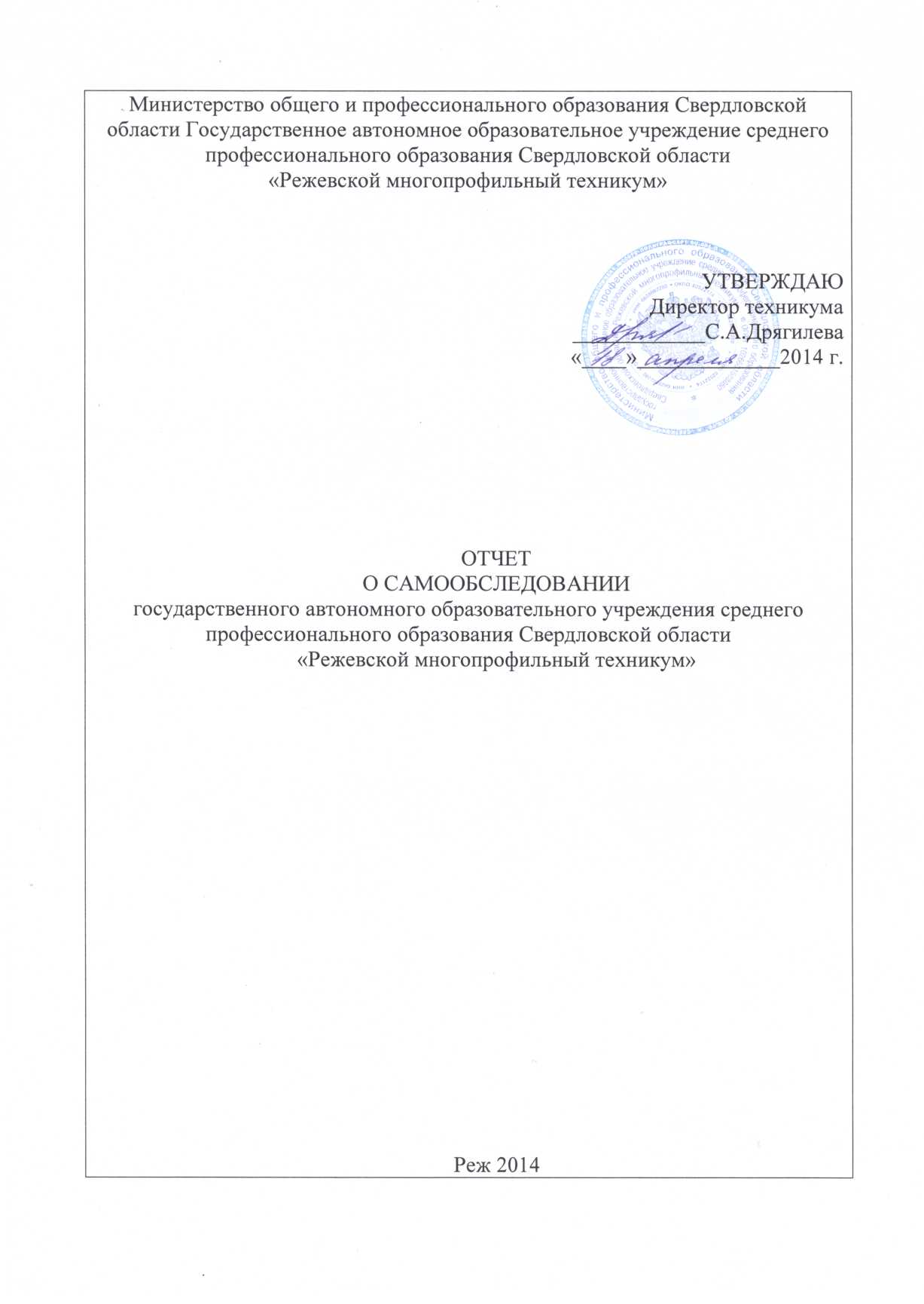 СодержаниеВведение.Самообследование представляет собой самооценку деятельности образовательной организации и призвано способствовать развитию системы внутреннего контроля за содержанием образования, качеством подготовки и образовательной организации в целом. Целями самообследования являются обеспечение доступности и открытости информации о состоянии развития организации и подготовка отчета. Основания проведения самообследования:Закон «Об образовании в Российской Федерации» (Собрание законодательства Российской Федерации, 2012, № 53 ст. 7598);Приказ Министерства образования и науки Российской Федерации от 14.06.2013 г. № 462 «Об утверждении Порядка проведения самообследования образовательной организацией»;Приказ Минобразования и науки Российской Федерации от 14 июня 2013 г. № 464 «Об утверждении Порядка организации и осуществления образовательной деятельности по образовательным программам среднего профессионального образования (прил.1);Постановление Правительства Российской Федерации от 10.07.2013 № 582 «Об утверждении Правил размещения на официальном сайте образовательной организации в информационно-телекоммуникационной сети «Интернет» и обновления информации об образовательной организации»;Приказ Министерства образования и науки Российской Федерации от 10 декабря 2013 г №1324 г. Москва "Об утверждении показателей деятельности образовательной организации, подлежащей самообследованию".Приказ ГАОУ СПО СО «Режевской многопрофильный техникум» от 07.02.2014 № 28-ОД создании комиссии для проведения самообследования в целях самостоятельного изучения, анализа деятельности ГАОУ СПО СО «Режевской многопрофильный техникум» (Приложение1).Раздел 1. Организационно-правовое обеспечение образовательной деятельностиОбщие сведения об организации.Историческая справка:Режевской многопрофильный техникум - это судьба многих поколений режевлян. Более 40 тысяч человек получили здесь профессию.Режевское сельскохозяйственное профессиональное училище было одним из старейших на Урале. Первое в Екатеринбургом уезде государственное заведение по профессионально-техническому обучению открылось 6 апреля 1906 года в селе Черемисском в виде ремесленных мастерских по подготовке кузнецов, слесарей и столяров.  В 1922 году ремесленные мастерские реорганизованы в профтехшколу, 9 января 1954 года, на основании Указа Министра сельского хозяйства СССР училище передано Свердловскому областному управлению трудовых резервов Министерства культуры СССР и получило название «Режевское училище механизации сельского хозяйства № 3». В 1975 году образовательное учреждение преобразовано в среднее профессиональное училище.  В 1981 году образовательное учреждение получило название «Режевское среднее профтехучилище № 107». В ноябре 2000 года Режевское агроучилище переименовано   в «Режевское сельскохозяйственное профессиональное училище».За период со дня образования, техникум прошёл нелегкий путь преобразований.  20 сентября 1958 года был издан первый приказ об организации строительного училища № 26, которое осуществляло подготовку кадров по строительным профессиям: штукатуры-маляры, плотники, каменщики, арматурщики, столяры – станочники. В результате слияния в 1993 году двух профессиональных училищ строительного и швейного профиля (СПТУ №10) организован окружной колледж «Самоцветный», который в 1995 году переименован в Режевской профессиональный лицей. Государственное образовательное учреждение начального профессионального образования Свердловской области «Режевской профессиональный лицей» реорганизовано на основании Постановления Правительства Свердловской области от 19.07.2007 г. № 695-ПП,  и приказа Министерства общего и профессионального образования Свердловской области от 19.12.2007г. № 50-д в государственное образовательное учреждение среднего профессионального образования «Режевской многопрофильный техникум»,  путем присоединения к нему государственного образовательного учреждения начального профессионального образования Свердловской области «Режевское сельскохозяйственное профессиональное училище».  Государственное автономное образовательное учреждение среднего профессионального образования Свердловской области «Режевской многопрофильный техникум» создано в соответствии с  постановлением Правительства Свердловской области от 06.05.2013 № 556-ПП «О создании государственного автономного образовательного учреждения среднего профессионального образования Свердловской области «Режевской многопрофильный техникум» путём изменения типа существующего государственного бюджетного образовательного учреждения среднего профессионального образования Свердловской области «Режевской многопрофильный техникум».Сокращенное наименование – ГАОУ СПО СО «Режевской многопрофильный техникум».Тип – образовательное учреждение среднего профессионального образования.Вид – техникум.Организационно-правовая форма – автономное учреждение.	Местонахождение: юридический адрес: 623751 Свердловская область, г. Реж, ул. Калинина, 19б; фактический адрес: 623751 Свердловская область, г. Реж, ул. Калинина, 19б; 623750, г. Реж, ул. Трудовая, 93; ул. Трудовая, 93/1.   Учредителем и собственником имущества учреждения является Свердловская область.	 Функции и полномочия Учредителя учреждения в соответствии с постановлением Правительства Свердловской области от 06.05.2013 № 556-ПП осуществляет Министерство общего и профессионального образования Свердловской области. Режевской многопрофильный техникум является некоммерческой организацией, созданной Свердловской областью для оказания услуг в целях обеспечения реализации предусмотренных законодательством Российской Федерации полномочий органов государственной власти Свердловской области в сфере образования.Имущество закреплено за техникумом на праве оперативного управления в соответствии с Гражданским кодексом Российской Федерации.В своей деятельности учреждение руководствуется Конституцией Российской Федерации, Уставом Свердловской области, законодательством Российской Федерации, законодательством Свердловской области, иными правовыми актами, приказами Министерства общего и профессионального образования Свердловской области, настоящим уставом.Режевской многопрофильный техникум является юридическим лицом, имеет самостоятельный баланс, печать с изображением Государственного герба Российской Федерации и собственным наименованием, фирменные бланки и другие атрибуты юридического лица.Учреждение создано без ограничения срока деятельности.Целью деятельности учреждения является:  - удовлетворение потребностей граждан в получении образования по основным профессиональным образовательным программам среднего профессионального образования подготовки квалифицированных рабочих, служащих и подготовки специалистов среднего звена базовой подготовки за счет средств бюджета Свердловской области. Основные виды деятельности учреждения отражены в Уставе техникума. Учреждение реализует:основные профессиональные образовательные программы среднего профессионального образования подготовки квалифицированных рабочих, служащих; основные профессиональные образовательные программы среднего профессионального образования подготовки специалистов среднего звена (базовой уровень);образовательные программы дополнительного образования,основные общеобразовательные программы среднего (полного) общего образования; основные программы профессионального обучения.	Виды программ - основные и дополнительные. Учебное заведение имеет   государственную аккредитацию по следующим укрупнённым группам направлений подготовки:Нормативное и организационно-правовое обеспечение образовательной деятельности.Перечень основных действующих документов, регулирующих правовые основы функционирования образовательной организации на момент экспертизы:Постановление Правительство Свердловской области от 06.05.2013 г. № 556-ПП «О создании государственного автономного образовательного учреждения среднего профессионального образования Свердловской области «Режевской многопрофильный техникум» путем изменения типа существующего государственного бюджетного образовательного учреждения среднего профессионального образования Свердловской области «Режевской многопрофильный техникум»;Устав государственного автономного образовательного учреждения среднего профессионального образования Свердловской области «Режевской многопрофильный техникум»;Свидетельство о внесении записи в Единый государственный реестр юридических лиц от 02.12.2011 г. серия 66 № 006168996;Свидетельство о постановке на учет российской организации в налоговом органе по месту ее нахождения от 27.01.1994 г. серия 66 № 007441568;Внутренние локальные нормативные акты, регламентирующие основные направления деятельности ГАОУ СПО СО «Режевской многопрофильный техникум» разработаны в связи с принятием новой редакции Федерального закона об образовании, Устава техникума:*Правила внутреннего трудового распорядка для работников ГАОУ СПО СО «Режевской многопрофильный техникум»;*Перечень государственных услуг (выполнение работ) в соответствии с государственным заданием, утвержденным Главным распорядителем бюджетных средств;*Положение об аттестационной комиссии;*Положение о текущем контроле успеваемости и промежуточной аттестации обучающихся;*Порядок предоставления нуждающимся в жилой площади студентам по основным образовательным программам по очной форме обучения жилого помещения в общежитии;*Положение о повышении квалификации педагогических работников;*Положение об оказании материальной помощи студентам;*Порядок посещения обучающимися мероприятий;*Положение о комиссии по урегулированию споров между участниками образовательных отношений;*Порядок зачёта организацией, осуществляющей образовательную деятельность результатов освоения обучающимися учебных предметов, курсов, дисциплин (модулей), практики, дополнительных образовательных программ в других организациях, осуществляющих образовательную деятельность;*Порядок пользования лечебно-оздоровительной инфраструктурой, объектами культуры и объектами спорта;*Порядок назначения государственной академической стипендии и (или) государственной социальной стипендии, материальной помощи и других денежных средств социального характера студентам, обучающимся по очной форме обучения;*Положение о фонде оценочных средств;*Правила оказания платных образовательных услуг;*Порядок проведения Государственной итоговой аттестации по образовательным программам среднего профессионального образования;*Положение о порядке оформления возникновения, изменения и прекращения образовательных отношений между образовательной организацией и обучающимися и (или) родителями (законными представителями) несовершеннолетних обучающихся;*Положение о восстановлении, переводе и отчислении обучающихся;*Положение о компенсационных выплатах на содержание детей-сирот и детей оставшихся без попечения родителей;*Положение о порядке предоставления академического отпуска студентам;*Положение о порядке проведения промежуточной аттестации по учебным дисциплинам, междисциплинарным курсам, профессиональным модулям и переводе на следующий курс студентов;*Порядок доступа педагогических работников к информационно-телекоммуникационным сетям и базам данных, учебным и методическим материалам, музейным фондам, материально-техническим средствам;*Положение о нормах профессиональной этики педагогических работников;*Положение о методическом объединении;*Положение о методическом совете;*Положение об Информационно-методическом центре;*Положение об общежитии;*Положение о порядке расчёта педагогической нагрузки и тарификации педагогических работников;Лицензия на осуществление образовательной деятельности по указанным в приложении (приложениях) образовательным программам от 20.11.2013 г. серия 66Л01 №0001076, выдана – бессрочно.Свидетельства о государственной аккредитации от 21.12.2011 г. серия 66 №001355, свидетельство действительно по 28.01.2015 г.;Свидетельство о государственной регистрации права серия: 66 АЖ №037875 от 30.10.2013 г. Земельный участок для учебно – производственной деятельности. Площадь: 14970 кв.м. Адрес: Свердловская область, г.Реж, ул. Калинина, 19 Б.Все здания и сооружения расположены на закреплённых земельных участках:Свидетельство о государственной регистрации права серия: 66 АЖ №037876 от 30.10.2013 г. Земельный участок для учебно – производственной деятельности. Площадь: 56767 кв.м. Адрес: Свердловская область, г.Реж, ул. Трудовая, 93;Свидетельство о государственной регистрации права серия 66 № 889711 от 20.05.2013 г. Здание учебного корпуса, литер А, А1, А2. Назначение нежилое, площадь общая 2519,8 кв.м., адрес: Свердловская область, ул. Калинина, 19 б;Свидетельство о государственной регистрации права серия 66 № 889710 от 20.05.2013 г. Двухэтажное здание спортзала, литер В, В1. Назначение нежилое, площадь общая 447,8 кв.м., адрес: Свердловская область, ул. Калинина, 19 б;Свидетельство о государственной регистрации права серия 66 № 889704 от 20.05.2013 г. Здание мастерской по обработке древесины, литер Д,д. Назначение нежилое, площадь общая 219,1 кв.м., адрес: Свердловская область, ул. Калинина, 19 б;Свидетельство о государственной регистрации права серия 66 № 889709 от 20.05.2013 г. Двухэтажное здание мастерской, литер Б. Назначение нежилое, площадь общая 772,6 кв.м., адрес: Свердловская область, ул. Калинина, 19 б;Свидетельство о государственной регистрации права серия 66 № 889712 от 20.05.2013 г. Здание гараж, литер Е,Е1,Е2. Назначение нежилое, площадь общая 230,7 кв.м., адрес: Свердловская область, ул. Калинина, 19 б;Свидетельство о государственной регистрации права серия 66 № 889705 от 20.05.2013 г. Здание склада, литер Ж. Назначение нежилое, площадь общая 227,5 кв.м., адрес: Свердловская область, ул. Калинина, 19 б;Свидетельство о государственной регистрации права серия 66 № 889708 от 20.05.2013 г. Здание учебно-профессионального корпуса, литер А,А1,А2,А3,А4. Назначение нежилое, площадь общая 4195,1 кв.м., адрес: Свердловская область, ул. Трудовая,93;Свидетельство о государственной регистрации права серия 66 № 889707 от 20.05.2013 г. Здание мастерских, литер Ж,Ж1. Назначение нежилое, площадь общая 2278,1 кв.м., адрес: Свердловская область, ул. Трудовая,93;Свидетельство о государственной регистрации права серия 66 № 889706 от 20.05.2013 г. Здание общежития, литер Г. Назначение нежилое, площадь общая 2701,4 кв.м., адрес: Свердловская область, ул. Трудовая,93/1;Свидетельство о государственной регистрации права серия 66 № 889703 от 20.05.2013 г. Здание гаража, литер Б. Назначение нежилое, площадь общая 1107,3 кв.м., адрес: Свердловская область, ул. Трудовая,93.В результате самообследования установлено, что учреждение имеет необходимые организационно-правовые документы, позволяющие вести образовательную деятельность в сфере среднего профессионального образования в соответствии с установленными при лицензировании значениями контрольных нормативов.Раздел 2. Структура и система управления2.1 Структура управления.Структуру органов управления учреждения образуют:директор учреждения;Наблюдательный совет;общее собрание трудового коллектива учреждения;Совет учреждения;педагогический совет учреждения.- В техникуме создан Наблюдательный совет в составе 9 членов. В состав Наблюдательного совета учреждения входят представители Учредителя, министерства по управлению   государственным    имуществом, министерства финансов   Свердловской области и представители общественности, представители   работников учреждения.Срок полномочий Наблюдательного совета учреждения установлен на пять лет. Решение о назначении членов Наблюдательного совета учреждения принято Правительством Свердловской области. Председатель Наблюдательного совета учреждения избран на срок полномочий Наблюдательного совета учреждения членами Наблюдательного совета учреждения. - Общее собрание трудового коллектива учреждения принимает решения по вопросам, отнесенным действующим законодательством к компетенции общего собрания трудового коллектива. Общее собрание трудового коллектива Режевского многопрофильного техникума правомочно принимать решения, если в его работе участвует не менее половины состава работников учреждения, открытым голосованием простым большинством голосов. На общем собрании трудового коллектива избирается Состав техникума.- В учреждении создан Совет учреждения, в состав которого входят представители всех категорий работников, родителей и студентов.К полномочиям Совета техникума относятся:1) рассмотрение программ развития, а также локальных актов учреждения, определенных Положением о Совете учреждения;2) рассмотрение вопросов организации образовательного процесса, развития учебно-методической и материально - технической оснащенности учреждения;3) организация комиссий учреждения по направлениям деятельности учреждения, создание конфликтных комиссий;4) внесение предложений в соответствующие органы о представлении к награждению работников учреждения государственными и отраслевыми наградами;5) рассмотрение других вопросов, определенных Положением о Совете учреждения. Совет учреждения избирается сроком на 3 года открытым голосованием на собрании учреждения, в котором участвуют педагогические работники, представители обучающихся, представители родителей (законных представителей) обучающихся. Заседание Совета учреждения считается правомочным, если на нем присутствовало не менее чем две трети членов Совета учреждения. Решение Совета учреждения считаются принятым, если за решение проголосовало более половины членов Совета учреждения от их списочного состава. Решения Совета учреждения оформляются протоколом.- К полномочиям педагогического совета техникума относятся:1) рассмотрение вопросов развития содержания образования, совершенствования организации образовательного процесса, учебно-методической работы в учреждении;принятие решений об отчислении обучающихся в случае и порядке, предусмотренных настоящим уставом;3) внесение предложений в Совет учреждения о представлении к награждению работников учреждения государственными и отраслевыми наградами;4) рассмотрение других вопросов, определенных Положением о педагогическом совете учреждения.В педагогический совет входят администрация и педагогические работники учреждения.Заседание педагогического совета учреждения считается правомочным, если на нем присутствовало не менее чем две трети членов педагогического совета учреждения. Решения педагогического совета учреждения считаются принятыми, если за решения проголосовало более половины членов педагогического совета учреждения от их списочного состава. Решения педагогического совета учреждения оформляются протоколом.- Руководит техникумом прошедший соответствующую аттестацию директор, на основании заключённого срочного трудового договора.В Режевском многопрофильном техникуме созданы и успешно функционируют: методический совет, методические объединения, Студенческий совет.Деятельность Совета учреждения, педагогического совета, методического совета, методических объединений, Студенческого совета, регламентируется соответствующими локальными актами учреждения - положениями.Техникум имеет в своей структуре:учебные подразделения;учебные кабинеты и лаборатории, перечень которых определен учебным планом;библиотеки;медицинский пункт;столовые.Деятельность структурных подразделений регламентирована Положениями, которые разработаны и утверждены в порядке, установленном законодательством.Руководящие работники успешно повысили свою квалификацию по образовательным программам: ОП «Современный образовательный менеджмент. Вариативный модуль "Административный менеджмент в образовании"; ОП «Менеджмент в социальной сфере»; ОП "Менеджмент в образовании». Основным документом, определяющим работу техникума на учебный год, является План реализации программы развития ГАОУ СПО СО «Режевской многопрофильный техникум» рассматриваемый и утверждаемый на заседании Совета техникума в начале учебного года. Разделы плана по содержанию, срокам и исполнителям оптимально сбалансированы в соответствии с целями и задачами деятельности техникума, отличаются конкретностью и реальностью поставленных задач, единством целей на планируемый период и средств их достижения. Планирование осуществляется, в частности, по таким направлениям, как учебно-методическая деятельность, учебная работа (в связи с введением ФГОС СПО обозначена работа, рассматривающая это направление), воспитательная работа, спортивно – оздоровительная, охрана труда и техника безопасности, поддержание зданий и сооружений в режиме функционирования, энергосбережение, контрольно – аналитическая деятельность.  Образовательная деятельность учреждения регламентирована годовым календарным учебным графиком, который утверждается директором техникума и согласовывается с Министерством общего и профессионального образования Свердловской области.Планирование образовательного процесса отражается в расписании учебных занятий, которое утверждается директором и регламентирует учебную деятельность техникума в целом.В техникуме используются различные типы информационных средств и форм их использования (электронная почта; ресурсы сети Интернет (базы данных, информационно-поисковые системы), а также периферийные устройства (факсы, копировальные аппараты, принтеры, сканеры, мультимедийные проекторы, интерактивные доски), позволяющие оптимизировать управленческие процессы, образовательную, методическую деятельность учреждения. Это позволяет обеспечить эффективное решение задач. Преподаватели и студенты техникума регулярно участвуют в заочных олимпиадах, конкурсах, проводимых на баз образовательных организаций.Учреждение имеет официальный сайт (www.rezhmt.narod.ru), содержание которого отвечает требованиям действующего законодательства и на страницах которого представлена информация о работе образовательной организации. Обновление сайта проходит еженедельно.Вывод: система управления соответствует установленным требованиям к учебному учреждению, реализующему основные образовательные программы среднего профессионального образования подготовки квалифицированных рабочих, служащих и специалистов среднего звена. Обеспечивает решение учреждением основных задач его деятельности. Информационные технологии, активно внедрявшиеся в деятельность техникума, направлены на снижение трудоемкости процессов использования информационных ресурсов, повышение их надежности и оперативности.  Следует отметить о необходимости продолжения внедрения в учебный процесс, кадровое делопроизводство информационных технологий.2.2. Организация взаимодействия методических объединений образовательной организацииЭффективность методической деятельности техникума обеспечивается взаимодействием таких функциональных групп как экспертной, информационно-методического центра, 3 методических объединений педагогических работников техникума: профессионально-технических дисциплин (11 человек), сферы услуг (10 человек), общеобразовательных дисциплин (13 человек), которые объединяют педагогов нескольких учебных дисциплин цикла и действуют на основании Положения о методическом объединении педагогических работников техникума.Руководителями методических объединений являются педагогические работники высшей квалификационной категории с достаточным опытом работы в техникуме. Структура методических объединений является стабильной и на протяжении 3 предыдущих лет принципиально не менялась.Модель методической службы техникума основан на взаимосвязи трех блоков: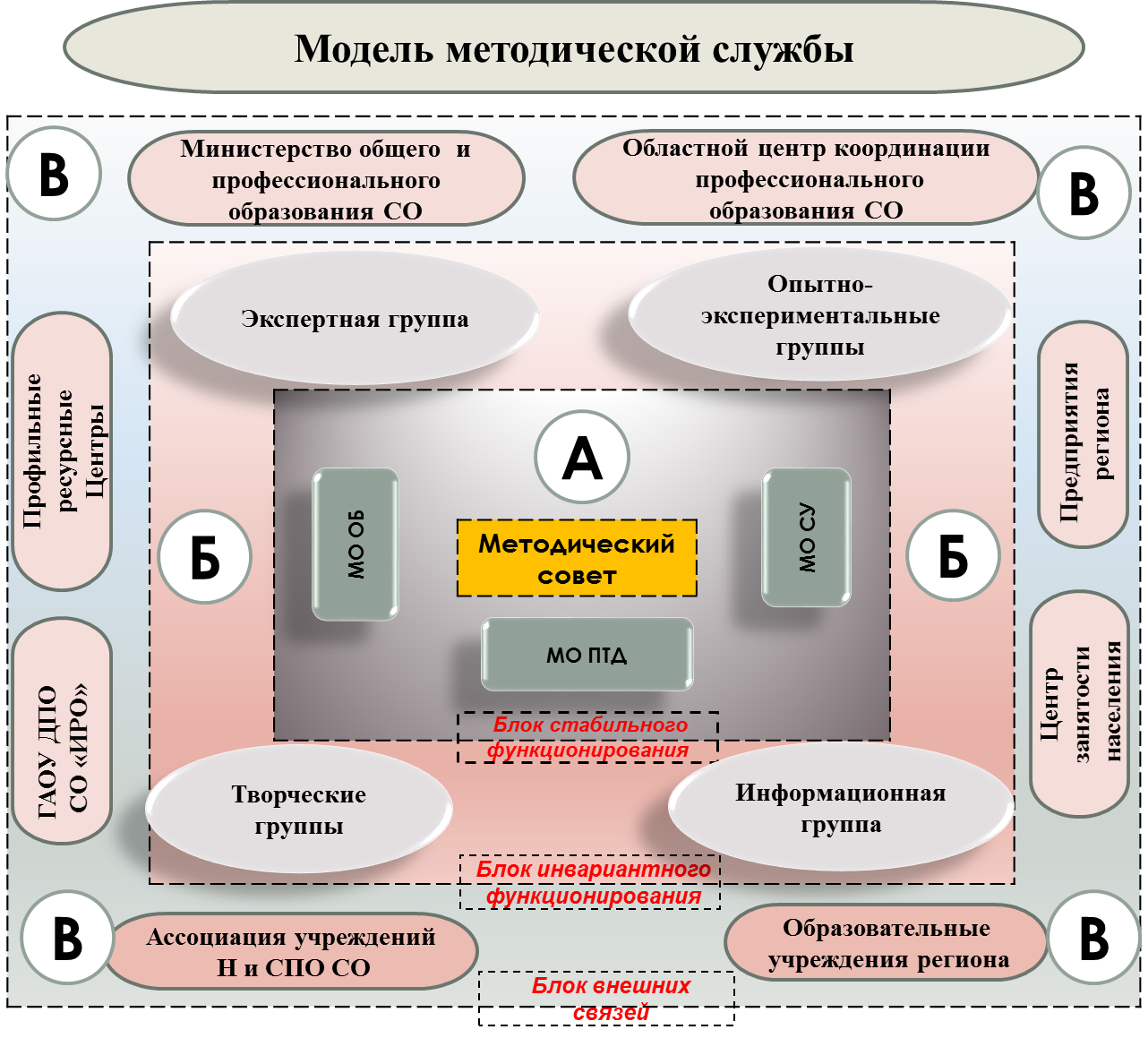 БЛОК А (стабильного функционирования), включающий методические объединения техникума (МО ОУ), методический совет техникума (МС) и как основной выход этого блока - педагогический коллектив образовательного учреждения.БЛОК Б (инвариантного функционирования), представленный творческими, опытно- экспериментальными группами педагогов. В этот блок также включены экспертная и информационная группы, являющиеся постоянными структурами, но исполняющие специфические функции локального характера.БЛОК В  (внешних связей), к которому отнесены: Министерство общего  и профессионального образования Свердловской области,  областной центр координации профессионального образования Свердловской области, Профильные ресурсные центры, ГАОУ ДПО СО «ИРО», как основной субъект партнерства в сфере повышения профессиональной компетентности педагогов, предприятия региона как потребители образовательных услуг техникума, Ассоциация учреждений начального и среднего профессионального образования СО, центр занятости населения,  образовательные учреждения региона. Задачами развития в блоке А являются:разработка инструментария, используемого для выявления профессиональных затруднений педагогических работников;оказание комплексной поддержки каждому педагогическому работнику техникума в определении проблемных зон, планировании и реализации траектории саморазвития и самообразования;корректировка деятельности методической службы техникума в организации повышения профессиональной компетентности педагогических работников техникума. Задачами развития в блоке Б являются:обобщение опыта педагогических работников техникума, работающих в инновационном режиме и имеющих высокие результаты деятельности по различным направлениям образовательной практики, внедрение и распространение опыта их работы;определение перспективных направлений развития внутритехникумной системы образования («точек роста») и организация их разработки на уровне творческих или опытно-экспериментальных групп.Задачи развития по блоку В:развитие взаимодействия с работодателями, учреждениями профессионального образования, общественностью на принципах социального партнерства, предполагающих наличие и реализацию обоюдных интересов партнеров.За отчетный период в планах работы методических объединений отражены вопросы по обмену опытом, организационные вопросы по согласованию и утверждению планирующей документации, контрольно–оценочных процедур, вопросы проведения промежуточной и итоговой аттестации, вопросы по проведению и реализации решений педагогических советов, вопросы корректировки рабочих программ учебных, дисциплин, МДК, учебных и производственных практик.В протоколах методических объединений отражены следующие вопросы: рассмотрение КТП, рабочих учебных программ, методических рекомендаций, перечней вопросов к экзамену, экзаменационных материалов, материалов для дипломного проектирования, подведение итогов работы за семестр, анализ проведенных мероприятий.Одной из форм повышения квалификации является организация методических выставок, конкурсов методических разработок преподавателей и мастеров производственного обучения.Выводы и рекомендации:Созданы условия для развития творческой активности, методической работы и инновационной деятельности педагогов.Сформирован механизм взаимодействия с Министерством общего и профессионального образования Свердловской области, областным центром координации профессионального образования Свердловской области, Профильными ресурсными центрами, ГАОУ ДПО СО «ИРО», предприятиями региона и области, Ассоциацией учреждений начального и среднего профессионального образования СО, центром занятости населения РГО, образовательными учреждениями региона, области.Раздел 3. Структура и содержание подготовки выпускниковСтруктура подготовки Средний балл аттестата большей части абитуриентов, поступающих в техникум, в последние годы составляет 3,2 балла. С каждым годом среди абитуриентов увеличивается число выпускников вечерней сменной общеобразовательной школы, которые наряду с выпускниками общеобразовательных школ осваивают основные профессиональные образовательные программы СПО. Зачисление и отчисление студентов техникума осуществляется на основании ФЗ-273 от 29.12.2012г. «Об образовании в Российской федерации», локальных актов и в соответствии с Уставом образовательного учреждения.В образовательном учреждении несколько лет ведется систематическая работа по предотвращению отчисления студентов, а именно:педагогические советы, инструктивно – методические совещания с тематикой: «Предупреждение отчисления из образовательного учреждения по педагогическим причинам»; «Профилактика девиантного поведения»;экскурсии в музей техникума, на предприятия социальных партнеров;профессиональные праздники, конкурсы совместно с социальными партнерами;индивидуальные беседы, консультации для студентов, родителей.       В результате за период с 01.04.2013г. по 01.04.2014г., можно сделать следующий вывод: процент отчисленных составил 3,8, что не превышает показатели предыдущих лет. Причины отчислений различны: тяжелое материальное положение в семье, устройство личной жизни, смена места жительства, устройство на работу совершеннолетних обучающихся, переход на учебу в другое образовательное учреждение студентов 1 курса для обучения по другой специальности (при поступлении не всегда имеют ясное представление о выбранной профессии/специальности). 6 чел. были отчислены в связи с трудоустройством, 9 - перевод в другое ОУ по месту жительства; 3 чел.- перемена места жительства и невозможность продолжить обучение, 2 чел. – по состоянию здоровья. Выпуск специалистов за последние три года составил 377 человек: 2011 год – 104 чел., 2012 год – 195 чел., 2013 год – 78 чел.С повышенными разрядами выходит около 27% выпускников. Все обучающиеся, допущенные до ГИА, успешно проходят ее.Содержание подготовкиСоответствие ОП СПО требованиям ФГОС рассмотрим по следующим позициям: Учебные планыВ техникуме за отчетный период реализовывались 5 программ среднего профессионального образования подготовки специалистов среднего звена и 9 программ среднего профессионального образования подготовки квалифицированных рабочих, служащих. Проведя анализ рабочих учебных планов по всем реализуемым ОПОП на соответствие требованиям ФГОС, можно отметить, что сроки обучения по очной форме обучения соответствуют требованиям ФГОС по всем образовательным программам:на базе среднего общего образования по программам подготовки специалистов среднего звена 2 года 10 месяцев по ОП «Технология продукции общественного питания», «Техническое обслуживание и ремонт автомобильного транспорта», «Техническая эксплуатация и обслуживание электрического и электромеханического оборудования (по отраслям)», 1год 10 месяцев по ОП «Коммерция (в торговле)» и на базе основного общего образования 3 года 10 месяцев по ОП «Технология продукции общественного питания», «Техническое обслуживание и ремонт автомобильного транспорта», «Техническая эксплуатация и обслуживание электрического и электромеханического оборудования (по отраслям)», 2год 10 месяцев по ОП «Коммерция (в торговле)»; на базе среднего общего образования по программам подготовки квалифицированных рабочих, служащих 10 месяцев и 2 года 5 месяцев на базе основного общего образования по ОП «Продавец, контролер-кассир», «Электромонтер по ремонту и обслуживанию электрооборудования (по отраслям)», «Сварщик (электросварочные и газосварочные работы)», «Парикмахер», «Мастер столярного и мебельного производства», «Повар, кондитер», «Тракторист-машинист с/х производства», «Автомеханик». сводные данные по бюджету времени соответствуют требованиям ФГОС;структура рабочего учебного плана, в том числе по разделам, объему часов каждого раздела, последовательности дисциплин каждого цикла и профессиональных модулей обязательной части ОП СПО соответствует требованиям ФГОС; обоснованность и рациональность введенных в учебный план дисциплин, МДК, профессиональных модулей вариативной части отражена в таблицах «Обосновании вариативной части ОПОП» по каждой образовательной программе, согласована с представителями социальных партнеров и руководителями профильных ресурсных центров;часы вариативной части ОП СПО соответствует объему часов вариативной части циклов ОПОП, заложенных в базисных учебных планах по образовательным программам; распределение часов отражено в пояснительных записках к рабочим учебным планам.максимальный объём самостоятельной работы студентов соответствует требованиям ФГОС и составляет не более 50 %; соответственно недельная максимальная нагрузка студентов составляет 54 часа, аудиторная – 36 часов.количество дисциплин, МДК в семестре, по которым определена промежуточная аттестация в форме зачета, дифференцированного зачета, экзамена, соответствует общему количеству форм промежуточной аттестации;объем часов консультаций соответствует установленным требованиям ФГОС, 100 часов на учебную группу каждый учебный год;дисциплины, МДК по формам промежуточной аттестации студентов определены в рабочем учебном плане, содержание – в программах промежуточной аттестации по дисциплине, МДК, ПМ и образовательной программы в целом. в пояснении к учебному плану отражается специфика образовательного процесса в части1.организации учебного процесса и режима занятий2.реализации общеобразовательного цикла3.формирования вариативной части ОПОП4.порядка аттестации обучающихся5.практикоориентированности освоения ОПОП6.сводных данных по бюджету времени при реализации ОПОП.выполнение работ профессий рабочих, определённых перечнем ФГОС по программам подготовки специалистов среднего звена осуществляется при реализации ПМ. Выполнение работ по одной или нескольким профессиям рабочих, должностям служащих; по программам подготовки квалифицированных рабочих, служащих – в рамках реализации ОПОП. Рекомендуемый перечень возможных сочетаний профессий рабочих, должностей служащих по Общероссийскому классификатору профессий рабочих, должностей служащих и тарифных разрядов определен ФГОС по ОПОП подготовки квалифицированных рабочих, служащих.Вывод. Учебные планы выдержаны по структуре и отражают базовый уровень, квалификацию, нормативный срок обучения, распределение максимальной и обязательной учебной нагрузки студентов в часах. Учебные планы ОПОП соответствуют требованию ФГОС.Рабочие учебные программы дисциплин, практик и фонд оценочных средствРассмотрим соответствие разработанных рабочих программ и учебно-методической документации по реализуемым ОПОП СПО требованиям ФГОС.Структура рабочих учебных программ соответствует форме, рекомендованной МОиН РФ в связи с введением ФГОС. При разработке учтены содержание и объем часов, предусмотренных ФГОС по ОП. Предусмотрено и осуществляется ежегодное обновление программ в соответствии с запросами регионального рынка труда, развитием науки, экономики, техники, технологий и социальной сферы. Требования к результатам освоения дисциплин, МДК и профессиональных модулей (перечень компетенций, приобретаемый практический опыт, знания и умения) заложены в рабочих учебных программах, КОСах аттестации обучающихся.В рабочих учебных программах циклов ОД, ОГСЭ и ЕН отражена профессиональная направленность реализуемых программ, как в содержании программ так и материалах для аттестации обучающихся.Повышение роли самостоятельной работы оказало влияние на:оптимизацию методов обучения, внедрение в учебный процесс новых технологий обучения, активное использование информационных технологий, позволяющих студенту в удобное для него время осваивать учебный материал;совершенствование системы текущего контроля работы студентов, широкое внедрение компьютеризированного тестирования. Эффективность видов аудиторной и внеаудиторной самостоятельной работы, соответствующих требованиям к выпускникам, определяется:целенаправленностью различных видов СР, поскольку каждый вид СР должен иметь целевую функцию и вырабатывать определенные умения;системностью и последовательностью СР;непрерывностью планирования СР на всех курсах и специальностях;регламентацией всех заданий по объему, срокам их выполнения, конечным результатам и оценкам;доступностью и посильностью изучаемого материала;индивидуальным подходом при определении заданий;руководством самостоятельной работой, контролем за ее ходом;обеспечением условий для СР: аудиторный фонд, учебно-материальная база, методическое обеспечение, библиотечные фонды, консультации преподавателя;наличием критериев оценки качества выполнения заданий по каждому виду СР;ознакомлением обучающихся с учебной документацией: ФГОС СПО, ОПОП.Широко используются в образовательном процессе активные и интерактивные формы проведения занятий в сочетании с внеаудиторной работой.Разработаны программы промежуточной и итоговой аттестации по всем реализуемым в техникуме образовательным программам. Содержание этих программ соответствует требованиям ФГОС: перечень осваиваемых компетенций, приобретаемый практический опыт, знания и умения.Имеющийся фонд оценочных средств по УД, МДК, ПМ соответствует поэтапным требованиям освоения ОП СПО и ФГОС.Внутренние рецензии на рабочие программы и комплекты оценочных средств по профессиональным модулям, с указанием их оценки даны по реализуемым образовательным программам.Перечень рекомендуемых учебных изданий для использования в образовательном процессе соответствует имеющемуся библиотечному фонду ОУ.Методические материалы, обеспечивающих реализацию программ, имеются по всем видам самостоятельных работ.Вывод.  По всем дисциплинам разработаны рабочие программы, которые содержат пояснительную записку, календарно-тематический план, перечень работ, списки учебной и дополнительной литературы. Рабочие программы включают: цели и задачи курса, требования к уровню освоения содержания дисциплины в части знаний, умений и навыков, объем дисциплины и виды учебной работы, содержание дисциплины и самостоятельную работу студентов.  Учебные программы отражают региональные особенности, производственную специфику предприятий, для которых готовятся специалисты.Программы и требования к выпускным квалификационным испытаниямПрограммы государственной итоговой аттестации по реализуемым в техникуме основным профессиональным образовательным программам СПО соответствуют требованиям к уровню подготовки выпускников, содержащимся в ФГОС. Фонды оценочных средств для государственной итоговой аттестации разработаны и утверждены директором техникума после предварительного положительного заключения работодателей.Тематика выпускных квалификационных работ соответствует требованиям ФГОС, т.к. соответствует содержанию одного или нескольких профессиональных модулей.Конкретные формы и процедуры текущего контроля знаний, промежуточной аттестации по каждой дисциплине и профессиональному модулю разрабатываются преподавателями техникума и доводятся до сведения обучающихся в течение первых двух месяцев от начала обучения.Для аттестации обучающихся на соответствие их персональных достижений поэтапным требованиям соответствующей ОПОП (ППКРС) создаются фонды оценочных средств, позволяющие оценить знания, умения и освоенные компетенции. Фонды оценочных средств для промежуточной аттестации разрабатываются преподавателями, рассматриваются на ПЦМК и утверждаются директором, а для государственной итоговой аттестации - разрабатываются и утверждаются после предварительного положительного заключения работодателей.Каждая учебная дисциплина учебного плана по ФГОС завершается установленной формой контроля (контрольной работой, зачетом, дифференцированным зачетом или экзаменом); количество экзаменов и зачетов в учебном году не превышает установленных норм (экзаменов - не более 8, зачетов - 10). В указанное количество не входят экзамены и зачеты по физической культуре и МДК.Промежуточная аттестация по учебным планам ФГОС проводится в форме зачетов, дифференцированных зачетов и экзаменов. По всем дисциплинам, по которым не предусмотрено проведение экзамена, предусмотрено проведение дифференцированного зачета.Изучение профессионального модуля завершается экзаменом (квалификационным).3.3 Обеспеченность информационно-библиотечными ресурсами3.3.1 Основная учебно-методическая литература. Библиотечный фондБиблиотечно-информационное обеспечение является важным сопровождением образовательного процесса, функции и основу которых выполняет библиотека учебного заведения для обеспечения единой информационной среды.Книжный фонд техникума универсален по содержанию и включает   различные виды документов по всем отраслям знаний и полностью соответствует профилю техникума. Состав фонда: общий фонд составляет – 32500 экземпляров, в том числе: учебные издания – 22184 экземпляров, художественная литература – 10035 экземпляров, методическая – 281 экземпляр.  Ежегодно техникум оформляет подписку на 15 наименований периодических изданий. Техникум уделяет внимание комплексному развитию учебной, учебно-методической, информационной и библиотечной базы. За период с 2011 г. учебного года по 2014 г. фонд библиотеки обновился и пополнился на 1000 экземпляров на сумму 323905 рублей.Библиотечный фонд укомплектован печатными изданиями основной учебной и методической литературой по дисциплинам общеобразовательного и профессионального циклов, изданными за последние пять лет, из расчета не менее 25 экземпляров таких изданий на каждые 100 студентов.Фонд дополнительной литературы, помимо учебной, включает официальные, справочно-библиографические и специализированные периодические издания в соответствии с требованиями ФГОС.Обеспечение студентов техникума источниками учебной информации осуществляется, в первую очередь, через библиотеку техникума. Поэтому студентам обеспечена возможность свободного доступа к фондам учебно-методической документации и Интернет-ресурсам. Библиотека техникума оснащена персональными компьютерами с выходом в Интернет (2 ПК), которые помогают устранять недостатки и дефицит в учебной литературе, используются студентами для самостоятельной работы, проектной деятельности. Создается «Электронная библиотека», в которой собрана и продолжает собираться информация и материалы, необходимые студентам и преподавателям. За последние годы, библиотека значительно расширила и обновила свою аудио-видеотеку на CD, mp3 и DVD-video носителях. В техникуме создан и функционирует на данный момент официальный сайт. Постоянно действует электронная почта. В двух компьютерных классах с выходом в Интернет проводятся интернет олимпиады, подготовка к курсовым и дипломным работам (проектам) и др.Сведения об обеспеченности студентов основной учебной и учебно-методической литературой по всем дисциплинам учебного плана представлены в приложении 6. 3.3.2 Программно-информационное обеспечениеПри проведении занятий в техникуме используются два компьютерных класса, укомплектованные необходимой компьютерной техникой и программным обеспечением, которые позволяют повысить качество подготовки специалистов по образовательным программам. Имеются 2 кабинета информационных технологий, оборудованные интерактивными досками, которые востребованы при проведении учебных занятий. В анализируемом учебном году количество студентов на один ПК в среднем составило 6,5 человек. Все рабочие места оснащены пакетом лицензионного системного, прикладного и антивирусного программного обеспечения. Имеющиеся лицензионные пакеты программного обеспечения:Информационные технологии являются неотъемлемой частью административной, образовательной и методической деятельности техникума, поэтому их состояние и развитие во многом определяет рейтинг техникума.3.3.3 Собственные учебно-методические материалыОдним   из   направлений   работы   методических объединений техникума является разработка учебно-методических материалов. Основными видами учебно-методической документации, разрабатываемой преподавателями техникума, являются:рабочие учебные программы;комплекты оценочных средств;программы промежуточных аттестаций;учебно-методические пособия (конспекты лекций, сборники задач и упражнений);рабочие тетради для проведения лабораторных и практических занятий, для проведения практики;методические материалы для практического использования на занятиях;методические указания по проведению лабораторно-практических занятий, по выполнению курсового и дипломного проектирования, по организации внеаудиторных самостоятельных работ студентами;карточки индивидуальных заданий, тестового контроля знаний;индивидуальные	разработки	по	конкретной	 теме к уроку и другие материалы для практического применения преподавателем в учебном процессе и внеклассной работе.Содержание разработанных методических материалов соответствует требованиям ФГОС, содержит изменения в ключе инновационных методов преподавания дисциплин и актуально для использования в учебном процессе. В соответствии с основными профессиональными компетенциями студентов производится систематическое обновление экзаменационных и зачётных билетов. Рассмотрение методических материалов проводится на заседании методических объединений, материалы утверждаются директором техникума.Сводные   данные   по   обеспеченности основных профессиональных образовательных программ учебно-методической документацией приведены в приложении 7а.Основные профессиональные образовательные программы СПО 100701 Коммерция (в торговле), 100116.01Парикмахер, 110800.02Тракторист-машинист с/х производства, 150709.02 Сварщик (электросварочные и газосварочные работы), 190631.01 Автомеханик учебно-методической документацией обеспечены в полном объеме.  Неполная обеспеченность основных профессиональных образовательных программ СПО140448 Техническая эксплуатация и обслуживание электрического и электромеханического оборудования (по отраслям), 150415 Сварочное производство, 190631Техническое обслуживание и ремонт автомобильного транспорта, 260807 Технология продукции общественного питания,	140446.03 Электромонтер по ремонту и обслуживанию электрооборудования (по отраслям), 260807.01Повар, кондитер, 262023.01Мастер столярного и мебельного производства КОСами учебно-методической документацией связано с тем, что по этим  программам некоторые УД, МДК, ПМ будут реализоваться в следующем учебном году, КОСы находятся в стадии разработки. Выводы: Пополнение библиотечного фонда новой литературой производится систематически. Основные образовательные программы	обеспечены необходимой учебно-методической литературой в соответствии с требованиями учебного плана. По большинству дисциплин выдерживается норматив 0,5 экз. на студента.В целом, техникум удовлетворительно обеспечен вычислительной техникой, программными продуктами, ТОС, которые постоянно пополняются и позволяют повысить качество подготовки специалистов.  Практика использования новых информационных технологий и вычислительной техники в учебном процессе техникума позволяет осуществлять подготовку специалистов, знающих и умеющих в полной мере использовать информационные технологии в их будущей работе.Преподаватели техникума разрабатывают учебно-методические материалы к лабораторным, практическим, курсовым и дипломным работам, билеты к различным видам контроля знаний студентов. В техникуме отработаны и реализуются единые требования к учебно-методическому обеспечению и системному обновлению его содержания, по увеличению библиотечного фонда и расширению использования программно-информационного обеспечения.3.4 Содержание подготовки через организацию учебного процессаУчебный процесс в техникуме организован в соответствии с графиком учебного процесса, составленного по рабочим учебным планам по специальностям и профессиям техникума.Начало учебного года в учебных группах начинается 1 сентября.Максимальная учебная нагрузка на студента в соответствии с требованиями ФГОС СПО - 54 часа, обязательная (аудиторная) - 36 часов в неделю.Занятия в техникуме организованы в одну смену.Продолжительность академического часа соответствует нормативным требованиям.Требования к минимуму содержания основных профессиональных образовательных программ по программам подготовки квалифицированных рабочих и служащих, специалистов среднего звена выполняются, а именно:- 100%соответствие графика учебного процесса требованиям ФГОС по перечню дисциплин, профессиональных модулей и объему нагрузки;- 100% наличия обязательных дисциплин обязательной части циклов, профессиональных модулей, междисциплинарных курсов в учебном плане. Составление расписания занятий, рабочих программ, учебных планов проводится в соответствии с нормативными документами и с учетом психофизических, возрастных особенностей обучающихся. При составлении учебного плана и расписания занятий учитываются требования к распределению интенсивности учебной нагрузки обучающихся в течение дня         и недели.	Расписание занятий соответствует учебному плану по количеству учебных недель в семестре, совпадению сроков начала и окончания семестра, практик, каникул, соблюдению сроков промежуточной и итоговой аттестации.Требования к объему аудиторной учебной нагрузки в неделю по очной и очно-заочной формам получения образования выполняются.Требования к максимальному объему учебной нагрузки обучающегося, включая все виды аудиторной и внеаудиторной (самостоятельной) учебной нагрузки выполняются.Требования к продолжительности каникулярного времени в учебном году выполняются. Наименования и объем дисциплин, МДК, профессиональных модулей в приложении к диплому соответствует учебному плану. 	Аудиторная нагрузка по ФГОС соответствует действующему расписанию занятий.Содержание самостоятельной работы студентов определяется в ФГОС СПО, ОПОП, рабочих программах педагогов, методических рекомендациях для студентов по каждой учебной дисциплине, профессиональному модулю.     	При разработке ОПОП определяется:общий объем времени, отводимый на внеаудиторную самостоятельную работу в целом по теоретическому обучению (как разница между максимальным объемом времени, отведенным на теоретическое обучение в целом и объемами времени, отведенными на обязательную учебную нагрузку,  консультации по теоретическому обучению);объем времени, отводимый на внеаудиторную самостоятельную работу по циклам дисциплин с учетом требований к уровню подготовки студентов;объем времени, отводимый на внеаудиторную самостоятельную работу по учебной дисциплине в зависимости от уровня освоения студентами учебного материала. Объем времени, отведенный на внеаудиторную самостоятельную работу, находит отражение:в ОПОП (в целом по теоретическому обучению, каждому из модулей);в рабочих программах учебных дисциплин, профессиональных модулей с распределением по разделам, темам.Все занятия по дисциплинам учебного плана, в том числе учебная и производственная практики, обеспечены учебно-методической документацией. Оснащение кабинетов, лабораторий, мастерских соответствует реализуемым образовательным программам и требованиям ФГОС СПО.Учебные мастерские, лаборатории	, учебные полигоны (автодром, трактородром) используются для организации учебной практики и лабораторных занятий.Практика студентов техникума имеет целью комплексное освоение студентами всех видов профессиональной деятельности по специальности (профессии) среднего профессионального образования, формирование общих и профессиональных компетенций, а также приобретение необходимых умений и опыта практической работы обучающимися по специальности (профессии). Содержание всех этапов практики определяется требованиями к умениям и практическому опыту по каждому из профессиональных модулей ОПОП СПО в соответствии с ФГОС СПО, программами практики.Учебная практика может быть направлена на освоение рабочей профессии, если это является одним из видов профессиональной деятельности в соответствии с ФГОС СПО по специальности. При реализации ОПОП СПО по специальности производственная практика включает в себя следующие этапы: практика по профилю специальности и преддипломная практика.Практика по профилю специальности направлена на формирование у студентов общих и профессиональных компетенций, приобретение практического опыта и реализуется в рамках профессиональных модулей ОПОП СПО по каждому из видов профессиональной деятельности, предусмотренных ФГОС СПО по специальности.Преддипломная практика направлена на углубление первоначального практического опыта студентов, развитие общих и профессиональных компетенций, проверку его готовности к самостоятельной трудовой деятельности, а также на подготовку к выполнению выпускной квалификационной работы в организациях различных организационно-правовых форм. При реализации ОПОП СПО по профессии учебная практика и производственная практика проводятся техникумом при освоении студентами профессиональных компетенций в рамках профессиональных модулей и реализовываются как в несколько периодов, так и рассредоточено, чередуясь с теоретическими занятиями в рамках профессиональных модулей.Сроки проведения практики устанавливаются техникумом в соответствии с учебными планами и графиками учебного процесса. По всем специальностям и профессиям разработаны программы производственной практики.Производственная практика проводится в организациях на основе договоров, заключаемых между техникумом и этими организациями. По результатам практики руководителями практики от организации и от техникума формируется аттестационный лист, содержащий сведения об уровне освоения студентом профессиональных компетенций и характеристика.В период прохождения практики студентами ведется дневник практики. По результатам практики студентами составляется отчет. В качестве приложения к дневнику практики, характеристики и отчету студент оформляет графические, аудио-, фото-, видеоматериалы, наглядные образцы изделий, подтверждающие практический опыт, полученный на практике. Вывод: Требования к условиям реализации основных профессиональных образовательных программ, в части:- выполнения требований к объёму аудиторной учебной нагрузки в неделю (очная и очно – заочная (вечерняя) формы получения образования) – соответствуют;- выполнения требований к максимальному объему учебной нагрузки, включая все виды аудиторной и внеаудиторной (самостоятельной)  учебной работы – соответствуют;- выполнения требований к продолжительности каникулярного времени в учебном году – соответствуют;- выполнения требований к объему часов на консультации в учебном году (очная форма получения образования).Раздел 4. Качество подготовки выпускников 4.1 Качество знаний 4.1.1 Прием абитуриентовПорядок приема в техникум устанавливается уставом в соответствии с действующим законодательством.  Для проведения приема в учреждении создается приемная комиссия. Состав приемной комиссии и порядок ее работы определяются ежегодно приказом директора учреждения.Образовательная организация самостоятельно разрабатывает и утверждает, ежегодные правила приема в техникум в части, определяющей их особенности на соответствующий год, не противоречащие законодательству Российской Федерации, порядку приема в образовательные учреждения, устанавливаемому Министерством образования и науки Российской Федерации, и правилам приема, определяемым Учредителем и закрепленным в Уставе техникума.В техникуме разработаны и утверждены «Правила приема в государственное автономное образовательное учреждение среднего профессионального образования Свердловской области «Режевской многопрофильный техникум».  Правила регламентируют прием граждан Российской Федерации, иностранных граждан, лиц без гражданства в техникум для обучения по основным профессиональным образовательным программам среднего профессионального образования подготовки квалифицированных рабочих, служащих и подготовки специалистов среднего звена базовой подготовки за счет средств бюджета Свердловской области. Прием по основным профессиональным образовательным программам среднего профессионального образования подготовки квалифицированных рабочих, служащих и подготовки специалистов среднего звена за счет средств бюджета Свердловской области является общедоступным. Прием граждан в техникум по образовательным программам профессиональной подготовки осуществляется по заявлениям лиц, выпускников специальных (коррекционных) школ VIII вида или специальных (коррекционных) классов VIII вида общеобразовательных школ. На бюджетной основе принимаются граждане Российской Федерации в соответствии с утвержденными заданиями (контрольными цифрами) по приему, устанавливаемыми ежегодно при проведении конкурса приказом Министерства общего и профессионального образования Свердловской области. Прием на профессиональную подготовку и повышение квалификации осуществляется по прямым договорам, заключенным техникумом с соответствующими юридическими и физическими лицами.Прием в ГАОУ СПО СО «Режевской многопрофильный техникум» по уровню образования за последние три года: (План – факт) 2011 – 2013гг. Выполнение контрольных цифр приема по образовательным программамв 2011 – 2013 гг. приведены в приложении 9.Вывод: анализируя данные, приведенные в таблице можно сказать, что прием студентов на бюджетной основе в течение трех лет остаётся стабильным, план приема в Режевской многопрофильный техникум выполняется ежегодно. 4.1.2 Степень подготовленности выпускников к выполнению требований ГОС/ФГОС Система текущей и промежуточной аттестации ориентирована на нормативные требования, сложившиеся в СПО и обеспечивает контроль над усвоением содержания образовательного стандарта по специальностям и профессиям.Текущий контроль успеваемости по дисциплинам предусматривает систематическую проверку качества получаемых студентами знаний и практических навыков, сформированной общих и профессиональных компетенций.Конкретные формы и процедуры текущего контроля знаний, промежуточной аттестации по каждой дисциплине и профессиональному модулю разрабатываются преподавателями техникума и доводятся до сведения обучающихся в течение первых двух месяцев от начала обучения.Для аттестации обучающихся на соответствие их персональных достижений поэтапным требованиям соответствующей ОПОП создаются фонды оценочных средств, позволяющие оценить знания, умения и освоенные компетенции. Фонды оценочных средств для промежуточной аттестации разрабатываются преподавателями, рассматриваются на заседаниях методических комиссий и утверждаются директором.Каждая учебная дисциплина учебного плана по ФГОС завершается установленной формой контроля (контрольной работой, зачетом, дифференцированным зачетом или экзаменом); количество экзаменов и зачетов в учебном году не превышает установленных норм (экзаменов - не более 8, зачетов - 10). В указанное количество не входят экзамены и зачеты по физической культуре. Зачеты и контрольные работы проводятся за счет времени отведенного на дисциплины.Промежуточная аттестация по учебным планам ФГОС проводится в форме зачетов, дифференцированных зачетов и экзаменов. К промежуточной аттестации допускаются обучающиеся, имеющие положительные текущие и рубежные оценки в течение семестра.Изучение профессионального модуля завершается экзаменом (квалификационным).Студенты, выполнившие теоретический и практический курс обучения в соответствии с учебным планом, допускаются к итоговой аттестации.Результаты внутреннего тестирования (административных контрольных работ) представлены в приложении 10а.Оценка государственной итоговой аттестации (далее – ГИА). Государственная итоговая аттестация в 2011 - 2013г. проводилась в форме сдачи Междисциплинарного экзамена или дипломного проекта для групп СПО; в форме защиты дипломной работы или Междисциплинарного экзамена и выполнения выпускной практической квалификационной работы для групп НПО.Проведенный анализ за последние три года показал, что:разработанные и апробированные программы ГИА соответствуют требованиям к выпускникам в ФГОС;результаты ГИА отражаются в ежегодных  аналитических отчетах, представляемых в Министерство общего и профессионального образования Свердловской области, а также в Региональный центр развития профессионального образования; тематика дипломных проектов (работ) соответствует профилю подготовки специалистов-выпускников, имеет актуальность и практическую ценность;руководителями дипломных работ являются штатные преподаватели профильных специальных дисциплин, МДК. Рецензентами обычно назначаются специалисты предприятий, социальных партнеров где обучающиеся проходят практику и тематика работы соответствует профилю предприятия. Председателями ГЭК в течение длительного времени (более пяти лет) являются представители социальных партнеров, с которыми мы плодотворно сотрудничаем при проведении промежуточной и итоговой аттестации наших обучающихся. основные замечания председателей ГЭК и рецензентов, это совершенствование материально-технической базы техникума, необходимость обучения на современном оборудовании. Мероприятия по устранению данных замечаний отражены в разделе, посвященном развитию материально-технической базы техникума.выполнение дипломных проектов по заказам предприятий и организаций;рекомендации на внедрение результатов дипломных проектов были получены нашими выпускниками по ОП “Техническое обслуживание и ремонт автомобильного транспорта” и “Техническая эксплуатация и обслуживание электрического и электромеханического оборудования (по отраслям)”.доля обучающихся, освоивших обязательные дисциплины и МДК по ОП СПО составляет около 95%.Показатели абсолютной и качественной успеваемости по результатам промежуточной аттестации (профессиональные модули)Показатели абсолютной успеваемости с 2012 по 2014 учебные годы в среднем составляют 98,85%, показатели качественной успеваемости в среднем составляют 62,82 %.Студенты ГАОУ СПО СО «Режевской многопрофильный техникум» активно принимают участие и становятся победителями региональных, областных и Всероссийских олимпиад различного профиля.Участие в региональных, областных и Всероссийских конкурсах, олимпиадах   в  2010-2011 учебном году.Участие в региональных, областных и Всероссийских  конкурсах, олимпиадах   в  2011-2012 учебном году.Участие в региональных, областных и Всероссийских  конкурсах, олимпиадах   в  2012-2013 учебном году.Участие в региональных, областных и Всероссийских  конкурсах, олимпиадах   в  2013-2014 учебном году.4.1.3 Востребованность выпускников.Трудоустройство выпускников ГАОУ СПО СО «Режевской многопрофильный техникум»   Как отмечают в отзывах о выпускниках 2012- 2014 года социальные партнеры, уровень подготовки выпускников «Режевской многопрофильный техникум»   отвечает требованиям работодателей. Выпускники обладают хорошими теоретическими и что очень важно – практическими умениями и навыками. Хорошо знают теорию и практику и способны применять знания в практической деятельности.Выпускники устраиваются на работу на предприятия социальных партнеров СПК «Глинский», ЗАО ПО «Режникель», ИП Данилова Е.А. студия красоты «Люси», ООО «Автотранспортное предприятие № 1», ООО «Режевской   хлебокомбинат», ИП Джалалов Л.И., ООО «Диагностика», ООО НПО «Экспериментальный завод» и другие.  15% из них трудоустроились на рабочие места социальных партнеров образовательного учреждения по месту прохождения производственной практики в течение  учебного процесса.В техникуме совместно с ГКУ СЗН СО «Режевской центр занятости» проводятся информационно-консультационные мероприятия для выпускников. Это групповые профориентационные консультации о состоянии рынка труда, информирование о потребности в кадрах на предприятиях города и региона; тренинги по технологиям успешного трудоустройства; просмотры фильмов о ведущих отраслях и предприятиях района; информирование об обновлении версии информационного раздела сайта Департамента по труду и занятости «Профориентация молодежи» (szn.gossaas.ru).Анализ трудоустройства выпускников Ржевского многопрофильного техникума 2012-2014года выявил следующие:Около 60% выпускников успешно определись с трудоустройством, 14% трудоустроились по заявкам организаций и предприятий; более 7% - продолжают обучение в высших учебных заведениях города Екатеринбурга, 30% - призваны в ряды Вооруженных Сил РФ, 3 % - не приступило к работе по уважительным причинам (декретный отпуск, смена места жительства и др.), 01 % - обратились в центр занятости.4.1.4 Отзывы работодателейИмеются положительные отзывы о выпускниках работодателей по таким профессиям как «Тракторист- машинист сельскохозяйственного производства», «Сварщик (электросварочные и газосварочные работы)», «Парикмахер», «Автомеханик», «Электромонтер по ремонту и обслуживанию электрооборудования». 4.1.5 Рекламации на подготовку выпускников и информация регионального отделения службы занятостиРекламации от работодателей на подготовку наших выпускников отсутствуют. По данным центра занятости города Реж рекламации на подготовку выпускников техникума отсутствуют.Таким образом, система сотрудничества техникума с социальными партнерами, центром занятости населения выстроена так, чтобы максимально удовлетворить самые разные потребности наших выпускников, предоставить возможность выпускникам найти перспективную и интересную работу, получить высшее образование по разным направлениям, что позволяет обеспечить конкурентоспособность и востребованность выпускника на рынке труда.4.2 Условия, определяющие качество подготовки4.2.1. Кадровое обеспечение подготовки квалифицированных рабочих и специалистовОдним из важнейших факторов, определяющих качество подготовки специалистов, подготавливаемых техникумом, является его кадровый потенциал. Состав педагогических работников техникума составляет 51 человек, из них штатных педагогических работников – 37 человека, директор, 2 заместителя директора, 4 руководителя структурных подразделений, преподавателей, работающих на условиях штатного совместительства (внешние совместители) –   7 человек.  Образовательный процесс осуществляют: 17 преподавателей общеобразовательных дисциплин (из них 3 внешних совместителя), 13 преподавателей специальных дисциплин (из них 4 внешних совместителя), 14 мастеров производственного обучения. Высшее профессиональное образование имеют 29 (63%) педагогов (из них 2 внутренних совместителя, 5 внешних) . Среднее профессиональное образование имеют 17 (36%) человек (из них 1 внутренний совместитель, 2 внешних). Это, в основном, мастера производственного обучения, реализующие программы подготовки квалифицированных рабочих и служащих. Реализация основных профессиональных образовательных программ подготовки специалистов среднего звена обеспечивается педагогическими кадрами, имеющими высшее образование, соответствующее профилю преподаваемой дисциплины (модуля). Преподаватели, отвечающие за освоение студентами профессионального цикла, имеют опыт деятельности в организациях соответствующей профессиональной сферы, проходят стажировку в профильных организациях не реже 1 раза в три года.78% преподавателей спецдисциплин и мастеров производственного обучения имеют опыт работы на производстве не менее 3 лет по профилю преподаваемой дисциплины.Высшую квалификационную категорию имеют 11 (24%) педагогов (из них 2 совместителя), 26 (56,5%)   человек (из них 3 совместителя) – первую квалификационную категорию, 3 человека (6,5%) – вторую квалификационную категорию, один мастер п/о (2%) аттестован на соответствие занимаемой должности. 5 человек (из них 2 совместителя), не проработавшие в должности до двух лет, не имеют квалификационные категории.Аттестация педагогических работников с 2011 по 2013 годы Средний возраст педагогических работников – 51 год.  До 40 лет -   8 человек; от 40 до 50 лет -   10; свыше 50 лет -  28. В техникуме уделяется должное внимание вопросам обучения персонала, повышению его квалификации. Направление педагогов на курсы осуществляется в соответствии с программой повышения квалификации педагогических работников техникума, ежегодных планов работы и способствует:повышению качества обучения студентов;внедрению в учебный процесс инновационных технологий обучения;реализации программы развития техникума;повышению квалификации педагогов в межаттестационный период.За последние 3 года прошли обучение на курсах повышения квалификации на основании удостоверений и свидетельств:2010-2011 учебный год – 25,3% педагогов (16 человек из 63);2011-2012 учебный год – 26% (15 человек из 57 ППР); 2013-2013 учебный год – 59,3% (32 педагога из 54);начало 2013-2014 учебного года – 30% (13 человек из 44).В 2012-2013 учебном году процент педагогов, повысивших квалификацию на курсах, увеличился и составил 59, 3%.  Это связано с тем, что в начале 2013 года по требованию ИРО возникла необходимость пройти обучение на курсах по ОП «Подготовка организаторов ЕГЭ» (72 часа) 17 педагогическим работникам (31,5%), которые являлись организаторами ЕГЭ.  Остальные 28,8% педагогов повысили квалификацию согласно перспективного графика повышения квалификации. В 2013-2014 учебном году запланировано обучить на курсах 35% педагогов. За первое полугодие курсы повышения квалификации прошли 13 человек. В настоящее время 5 человек обучаются в ГАОУ ДПО СО «ИРО» дистанционно по ОП «Современные сервисы сети Интернет в педагогической практике (Web2.0). 108 часов». За последние 3 года по реализации ФГОС профессионального образования обучение прошли 8 человек.Систему работы по повышению квалификации педагогов можно отметить положительно. Педагоги, обучившиеся на курсах и семинарах, делятся полученными знаниями с коллегами на семинарах, совещаниях, административных советах, представляют материалы курсов в методкабинет. Восемь сотрудников техникума награждены грамотами Министерства образования и науки РФ, 19 человек – почетными грамотами Министерства общего и профессионального образования Свердловской области.Участие педагогических работников в профессиональных конкурсах, научно-практических конференциях, выставках методической продукции, конкурсах исследовательских работ -  результат методической деятельности техникума.В течение 3 последних лет педагогические работники техникума принимали активное участие в мероприятиях различного уровня:2010-2011 учебный год – 6,3% педагогов (4 из 63);2011-2012 учебный год –30% (17 человек из 57 ППР); 2012-2013 учебный год – 55% (30 педагогов из 54);начало 2013-2014 учебного года – 47% (21 человек из 44).Сравнительная диаграмма показывает, что за последние три года активизирована работа по вовлечению педагогов в различных конкурсах.  За последние 3 года количество преподавательского состава уменьшилось на 13 человек. В начале 2013 учебного года уволились 3 человека с высшей квалификационной категорией, 5 человек с первой квалификационной категорией и 2 человека со второй категорией. На работу приняли 2 молодых педагогов. Количественное изменение состава педагогических работников не повлияло на качественные характеристики кадров: в этом учебном году 4 человека повысили квалификационные категории со 2 на первую и 2 педагога – с 1 на высшую.Численность начинающих педагогов со стажем работы до 3 лет на 01.04.2014г. составляет 4,5%, что по сравнению с 2013 годом на 3% меньше Это говорит о том, что кадровый состав педагогических работников не обновляется. Содержание работы с начинающими педагогами планируется в зависимости от следующего: имеют ли они педагогическое образование или нет, насколько хорошо подготовлены теоретически (знают ли основы общей и возрастной психологии, методики воспитания и обучения); имеют ли опыт практической работы с детьми; каких результатов в своей профессиональной деятельности хотят добиться. Обучение ведется по следующим направлениям:нормативно-правовые основы деятельности техникума;содержание и разработка учебно-программной, планирующей и отчетной документации педагога;современные требования к планированию и содержанию учебных занятий (целеполагание, формы, методы, средства обучения и контроля);формы и методы организации самостоятельной, в том числе внеаудиторной работы студентов;содержание текущей, промежуточной и итоговой аттестации студентов и др.В рамках методических объединений организовано наставничество опытных педагогов над начинающими. Анализ о преподавательском составе по всем циклам учебного плана ОП СПО (программы подготовки квалифицированных кадров рабочих, служащих и специалистов среднего звена) приведен в приложениях 12а, 12б.  В приложении 12в приведены сведения о педагогических работниках (включая руководящих и др. работников, ведущих педагогическую деятельность по программам общего образования). Выводы и рекомендации: Информационные данные о кадровом составе свидетельствуют о достаточной обеспеченности педагогическими кадрами; базовое образование преподавателей, мастеров производственного обучения соответствует профилю преподаваемых дисциплин.В техникуме проводится работа по повышению квалификации преподавательского состава. Систематически проводится аттестация педагогических работников.В планируемый период необходимо повысить качественный состав педагогических работников за счет создания условий для получения педагогами высшего образования, прохождения стажировок, повышения квалификационных категорий, омоложение коллектива, вовлечения преподавателей и мастеров производственного обучения в инновационную педагогическую деятельность.4.2.2 Материально-техническая база	Техникум располагает необходимой материально-технической базой, позволяющей создать для студентов оптимальные условия для занятий. Кабинеты и лаборатории учебных корпусов оснащены необходимым оборудованием для занятий студентов.Для организации и ведения образовательного процесса техникум располагает следующими зданиями и помещениями на праве оперативного управления:- 2 учебно-лабораторных здания общей площадью 6981м2- 2 здания учебно- производственных мастерских, общей площадью 3612м2- общежитие на 300мест, общей площадью 2701м2Два земельных участка площадью 14970м2 и 56767м2, на которых расположены здания и сооружения находятся в постоянном бессрочном пользовании.Для практических занятий на территории техникума оборудован автодром и трактородром.  Учебно – материальная база техникума представляет собой комплексы учебно –производственных мастерских и лабораторий, расположенных по учебным корпусам, согласно дислокации. По каждой вышеназванной профессии и специальности имеются рабочие места для студентов и мастеров производственного обучения, оснащенные необходимым оборудованием, инструментами и приспособлениями, соответствующие требованиям образовательных программ. Уровень развития материальных ресурсов обеспечивает достижение результата образования по образовательным программам, реализуемым в техникуме. В частности, элементы материально – технической базы соответствуют нормам безопасности труда, санитарным, противопожарным и эргономическим требованиям.Технологические мероприятия по обслуживанию оборудования проводятся в соответствии с требованиями и параметрами эксплуатации, согласно графика планово – предупредительного ремонта. Соответствие материально-технической базы требованиям ФГОС1.ОП Техническое обслуживание и ремонт автомобильного транспорта,    ОП Автомеханик:  В связи с введением ФГОС значительно изменились имеющиеся лаборатории - они пополнились новыми помещениями с приобретенным оборудованием и расходными материалами для   кузовного ремонта автомобилей, а также оборудованием для производства шиномонтажных работ, диагностики автомобилей, ремонта автомобилей, освоения профессиональных навыков водителя автомобиля (автотренажер). Для наиболее глубокого и полного освоения в «лабораторию электрооборудования автомобилей» нужен стенд для испытания электрооборудования «Скиф-101», в «лабораторию двигателей внутреннего сгорания» - диагностический стенд для испытания ДВС, и для освоения модуля «заправка транспортных средств горючими и смазочными материалами» -тренажер оператора АЗС.2. ОП Сварочное производство, ОП Сварщик (электросварочные и газосварочные работы):В сварочной мастерской     и лаборатории материаловедения имеются: сварочные трансформаторы различных марок, выпрямители, балластные реостаты, газосварочное оборудование, слесарные верстаки, электроды различных марок, вспомогательный инструмент; а также: рабочие места для электросварочных и газосварочных работ, спецодежда. Недостаточно приспособлений для сборки и сварки, отсутствует плазменная резка.3.ОП Коммерция в торговле, продавец,     ОП Контролёр – кассир:В соответствии с ФГОС лаборатория оборудована: автоматизированным рабочим местом продавца - кассира (кассовый терминал со сканером), электронными весами с печатью этикеток и детектором банкнот; создано рабочее место оператора для работы в программе 1С. Предприятие. Для контроля за условиями хранения продовольственных товаров используется гигрометр. Для практических работ с мерными товарами приобретен сертифицированный деревянный метр. В лаборатории посменно работает учебная подгруппа, и для полной одновременной работы всех студентов её необходимо дооснастить автоматизированными рабочими местами, контрольно–кассовыми аппаратами, электрическими весами. Для организации занятий подготовки квалифицированных рабочих и служащих необходимо оборудовать учебный магазин.4.ОП Техническая эксплуатация и обслуживание электрического и электромеханического оборудования,   ОП Электромонтер по ремонту и обслуживанию электрооборудования:В соответствии с установленными нормативами по данному направлению имеется достаточное количество технической документации, профессиональной литературы, электронных учебных пособий. Для овладения профессиональными компетенциями созданы 12 рабочих мест в лаборатории электротехники и электронной техники, которые предназначены для сборки электрических схем освещения различной сложности, в том числе для выполнения схем квартирной проводки, но этого недостаточно, необходимо дооснастить ещё рабочими местами для лаборатории КИП и А и электротехники. Учебная электромонтажная мастерская состоит из 15-ти силовых шкафов, оснащенными современной пускорегулирующей аппаратурой, электродвигателями постоянного и переменного тока, рабочими местами студентов, электрическими шкафами с разводкой, оборудованными пускорегулирующей аппаратурой, двигателями, трансформаторами, блоками питания, магнитными пускателями, измерительными приборами, слесарными верстаками, натуральными наглядными пособиями по всем темам. 5.ОП Мастер столярного и мебельного производства:Материальная база представлена столярной мастерской с инструментами, фрезами, пилами дисковыми, профильными ножами и ручным электроинструментом. А также мастерской механической обработки древесины, мастерской отделки и сборки изделий из древесины, кабинетом материаловедения и технологии столярных работ. Эта материальная база с методическим обеспечением обеспечивает освоение учебных программ, но необходимы ленточно – пильные столярные станки, предназначенные для криволинейного пиления деталей сложной формы.6. ОП Закройщик, ОП Портной:Материальная база для изготовления швейных изделий индивидуальным способом используется в полном размере, имеются рабочие места для ручных, машинных, утюжильных, раскройных работ, а также специальные машины, позволяющие выполнить обработку тканей.  Для обработки лёгких тканей зигзагообразной строчкой и стачивающе – обмёточной строчкой желательно приобрести улучшенный вариант спецмашины, так как ткани новых поколений сложно поддаются обработке на универсальных машинах, предназначенных для обычных тканей. 7. ОП Технология продукции общественного питания,     ОП Повар, кондитер:Значительные изменения в лучшую сторону претерпел учебный кулинарный и кондитерский цех, косметический ремонт которого состоялся в июне 2012 года.   Система вентиляции цеха требует реконструкции.  В цехе расположено оборудование для приготовления пищи (плиты электрические промышленные и бытовые, жарочный шкаф, мойки) и рабочие места. Кроме этого, он пополнился посудой, инструментами, приспособлениями, пароконвектоматом и водонагревателем, барной стойкой. Для освоения модуля «Барное дело» необходимо приобрести оборудование барной стойки, а для кондитерского производства - настольную взбивальную машину, которая позволит улучшить качество продукции.8. ОП Парикмахер:В мастерской проведена реконструкция с заменой оконных блоков и ремонтов полов. Полностью заменены парикмахерские кресла, сантехника, рабочие места парикмахеров современными зеркалами, тележками, инструментами, дополнительно мастерская оснащена креслом - мойкой для мытья головы, оборудованием для дезинфекции инструментов.  Для комфортного пребывания клиентов и охраны труда необходимо установить в мастерскую кондиционер, для улучшения качества работы во время окраски волос и химической завивки - Климазон, для сокращения времени обслуживания клиентов - мойку головы с креслом.9. ОП Тракторист – машинист сельскохозяйственного производства:Имеющийся парк сельскохозяйственной техники используется в учебном процессе на 100%. Тракторы, комбайны, навесное оборудование, поддерживаются в рабочем состоянии, не смотря на срок эксплуатации более 25 лет. Хранение техники организовано в соответствии с установленными правилами, своевременно проводится её техническое обслуживание. Для отработки приемов практического вождения необходимо приобрести тренажер.Затраты на приобретение учебного оборудования и пополненияматериально - технической базы техникумаДинамика обновления материально - технической базы техникума        Обеспечение новых технологий обучения техническими средствамиДля практической подготовки квалифицированных рабочих и специалистов техникум использует производственную базу социальных партнеров - работодателей, с которыми заключены договоры о взаимном сотрудничестве по подготовке квалифицированных специалистов. Эти договоры предусматривают широкий спектр взаимодействия по адаптации выпускников к реальному производству.Предприятия и организации различных форм собственности и территориального                                                расположения обеспечивают рабочими местами студентов техникума на период производственной практики.Проблема отсутствия лабораторий и оборудования для отработки определённых тем студентами решается через использование материальной базы социальных партнёров.В частности, студенты, обучающиеся по профессии «Тракторист – машинист сельскохозяйственного производства» отрабатывают темы по оборудованию животноводческих ферм и комплексов и технологии производства продукции растениеводства в СПК «Глинский», - а по профессии «Сварщик» (электросварочные и газосварочные работы) – плазменную резку в ЗАО ПО «Экспериментальный завод». Вывод: Материально – техническая база техникума соответствует требованиям ФГОС СПО по всем реализуемым основным образовательным программам подготовки квалифицированных рабочих и служащих, подготовки специалистов среднего звена. Условия реализации образовательного процесса достаточны для подготовки специалистов заявленного уровня образования.4.3 Внутренняя система оценки качества образования Организация мониторинга качества образования.В техникуме систематически осуществляется контроль и управление качеством подготовки специалистов, предусматривающий организацию контроля уровня сформированности компетенций студентов со стороны преподавателей, руководителей методических объединений, методиста, заместителей директора по учебной и учебно-производственной работе, директора техникума.  Итоги контроля анализируются на заседаниях методических объединений, методического Совета, педагогического Совета, а также учитываются при проведении смотров-конкурсов, ежегодной оценки деятельности педагогических кадров. Мониторинга качества образования в техникуме осуществляется в соответствии с Положением о мониторинге достижений результатов освоения ОПОП. Практическая реализации мониторинга качества образования и периодичность процедур осуществляется в соответствии с рабочими учебными планами и сводным годовым календарным графиком учебного процесса.  Мониторинг по программам ФГОС СПО включает текущий контроль, промежуточную и итоговую аттестацию студентов. Оценка уровня сформированности компетенций осуществляется по показателям. Разработку показателей уровня сфоормированности компетенций осуществляют педагогические работники с учетом мнения специалистов работодателей по профилю на основании требований ФГОС. Показатели и критерии для проверки сформированности профессиональных и общих компетенций выбираются на основании программы профессионального модуля. Оценочные показатели нацелены на оценку продукта практической деятельности, процесса практической деятельности и их качественных характеристик. Перечень показателей для профессиональных компетенций составлены с учетом имеющихся в программе профессионального модуля умений и знаний, соответствующих данному виду деятельности.  Критерии для показателей содержат указание на соответствие выполненного студентом процесса (полученного продукта) эталону процесса или результата деятельности: ГОСТ, техническому регламенту, технологической карте, правилам,  другим документам, устанавливающим требования к качеству процесса или результата деятельности, а также к скорости выполнения процесса, к допустимому объему затрат на выполнение процесса (получение результата). Если отсутствует нормативно закрепленный эталон продукта или процесса (например, ГОСТ), используются качественные характеристики продукта или процесса (правильность, точность и т.д.)  Формулировки показателей и критериев, предназначенных для оценки общих компетенций, отражают приращение коммуникативных, организаторских, аналитических умений, обеспечивающих развитие общих компетенций. Типы заданий:задание для проведения экзамена, экзамена (квалификационного), дифференцированного зачета, зачета;подготовка и защита проекта;подготовка и защита портфолио;задание для проведение дифференцированного зачета по производственной (преддипломной ) практике.Организационная структура мониторинга осуществляется на трех уровнях:педагогического работника;руководителя методического объединения;администрации техникума.Информация по результатам мониторинга на каждом уровне собирается, структурируется, анализируется и хранится.         В соответствии с «Положением о Государственной итоговой аттестации выпускников ГАОУ СПО СО «Режевской многопрофильный техникум», при завершении обучения по образовательной программе среднего профессионального образования подготовки квалифицированных рабочих   государственная итоговая аттестация состоит из выпускной квалификационной работы, которая представляет из себя выполнение выпускной практической квалификационной работы и защиту  письменной  экзаменационной работы (в виде пояснительной записки к выполненной практической работе)К программе Государственной итоговой аттестации для оценивания образовательных достижений выпускников на соответствие их требованиям профессиональной образовательной программы созданы фонды оценочных средств и экзаменационных материалов, позволяющие оценить знания и уровень освоения профессиональных и общих компетенций. Фонды оценочных средств и экзаменационных материалов рассматриваются на заседании методического объединения, утверждаются директором техникума и согласованы с работодателем. По каждому виду аттестационных испытаний для студентов приказом директора техникума назначаются руководители и консультанты. По итогам работы ГАК председателем ГАК составляется отчет. Все отчеты председателей ГАК анализируются, как правило, на заседаниях педагогического Совета, разрабатываются планы мероприятий по выполнению рекомендаций ГАК и устранению недостатков в подготовке специалистов. Анализ отчетов председателей ГАК позволяет определить уровень подготовки выпускников по специальности, обозначить пробелы в знаниях и определить направления работы педагогического коллектива техникума по повышению качества подготовки специалистов. Вывод: в техникуме систематически проводится работа по мониторингу и управлению качеством образования.  В техникуме разработана Номенклатура дел, которая утверждается ежегодно директором техникума. Номенклатура дел соответствует основным направлениям деятельности образовательного учреждения.  Кадровая служба оснащена автоматизированным рабочим местом, документы хранятся в соответствии с требованиями по защите персональных данных в специальном металлическом сейфе.  Установлена кадровая программа «Контур – персонал». Всё делопроизводство в техникуме осуществляется на основании утверждённой Номенклатуры дел. Контрольные мероприятия проводятся в соответствии с планом реализации программы развития ГАОУ СПО СО "Режевской многопрофильный техникум». На основании анализа результатов внутреннего контроля принимаются управленческие решения, и производится корректировка деятельности служб техникума.Раздел5. Показатели деятельности профессиональной образовательной организации, подлежащей самообследованиюПриложения к ОтчетуПриложение 1Состав комиссии, проводившей самообследование Приложение 2Сведения об основных нормативно-учредительных документахПриложение 3Структура подготовкиПрограмма социально – экономического развития предполагает, что в экономике Режевского городского округа и региона ведущее место занимает промышленность. Главная отрасль промышленности - цветная металлургия. Планируется развитие машиностроения, лесной, полиграфической, пищевой, сельскохозяйственной и других отраслей. Имеющаяся профессионально – квалификационная структура подготовки квалифицированных рабочих и служащих, специалистов среднего звена в Режевском многопрофильном техникуме соответствует плану развития территории. Незанятому населению, в том числе, зарегистрированным в центре занятости в качестве безработных, предлагается пройти обучение по программам профессиональной подготовки и переподготовки, реализуемым в техникуме.Приложение 4аДвижение контингента обучающихся по образовательным программам СПО(за период самообследования)Приложение 4бДанные о контингенте учащихся (воспитанников) общего образования, формах обучения по состоянию 
на 1 августа 2013 г.Комплектование классов за текущий учебный годПриложение 5аСведения о соответствии рабочих учебных плановтребованиям ФГОС СПО (программы подготовки специалистов среднего звена)Приложение 5бСведения о соответствии рабочих учебных плановтребованиям ФГОС СПО (программы подготовки квалифицированных рабочих, служащих)Продолжение приложения 5бСведения о соответствии рабочих учебных плановтребованиям ФГОС СПО (программы подготовки квалифицированных рабочих, служащих)Приложение 5гВыполнение санитарно-гигиенических норм в учебном плане по основным общеобразовательным программамПриложение 6Обеспеченность программ профессионального образования информационно - библиотечными ресурсами Председатель комиссии по самообследованию ___________________       _____________________________                                                                                               подпись                                                            Ф.И.ОПриложение 7аОбеспеченность основных профессиональных образовательных программ учебно-методической документациейПриложение 8Сведения о местах проведения практик по ОП СПО Председатель комиссии   по самообследованию       __________________________     _____________________                                                                                                                                          (подпись)                                               Ф.И.О.Приложение 9Сведения о приемеПриложение 10аСведения о качестве подготовки обучающихся по программам профессионального образованияСведения о качестве подготовки обучающихся по программам профессионального образованияСведения о качестве подготовки обучающихся по программам профессионального образованияСведения о качестве подготовки обучающихся по программам профессионального образованияПриложение 11аСведения о трудоустройстве выпускников профессионального образования 2012 годаПриложение 11аСведения о трудоустройстве выпускников профессионального образования 2013 годаПриложение 11аСведения о трудоустройстве выпускников профессионального образования 2014 годаПриложение 12аСведения о преподавательском составе при реализации ОП СПО (программы подготовки специалистов среднего звена)Приложение 12бСведения о преподавательском составе при реализации ОП СПО (программы подготовки квалифицированных кадров рабочих, служащих)Приложение 13аОбеспеченность основных профессиональных образовательных программ кабинетами, лабораториями и мастерскимиПриложение 13бОбеспеченность основных общеобразовательных программ кабинетами, лабораториями и мастерскимиПредседатель комиссии по самообследованию ____________________________    ________________________                                                                                                                       (подпись)                                               Ф.И.О.едениеРаздел 1. Организационно-правовое обеспечение образовательной деятельности1.1.Общие сведения об организации1.2 Нормативное и организационно-правовое обеспечение образовательной деятельностиРаздел 2. Структура и система управления2.1 Структура управления2.2.Организация взаимодействия методических объединений образовательной организацииРаздел 3. Содержание подготовки специалистов3.1 Структура подготовки3.2 Содержание подготовки 3.3 Достаточность и современность источников учебной информации по всем дисциплинам, профессиональным модулям учебного плана3.3.1 Основная учебно-методическая литература. Библиотечный фонд3.3.2 Программно-информационное обеспечение3.3.3 Собственные учебно-методические материалы3.4. Содержание подготовки через организацию учебного процессаРаздел 4. Качество подготовки специалистов4.1. Качество знаний4.1.1. Прием абитуриентов4.1.2.Степень подготовленности выпускников к выполнению требований ГОС/ФГОС4.1.3. Востребованность выпускников4.1.4. Отзывы потребителей специалистов (работодателей)4.1.5.Рекламации на подготовку выпускников и информация регионального отделения службы занятости4.2. Условия, определяющие качество подготовки специалистов4.2.1. Кадровое обеспечение подготовки квалифицированных рабочих и специалистов4.2.2. Материально-техническая база4.3. Внутренняя система оценки качества образования5. Показатели деятельности образовательной организацииПриложенияПредседатель комиссии:Дрягилева Светлана АлександровнаЧлены комиссии:Ширяева Светлана ВладимировнаНикитюк Зинаида АлександровнаШилова Татьяна ПетровнаКукушкина Ольга ИвановнаЖорнова Тамара ИвановнаОтчет рассмотрен на заседании Педагогического совета ГАОУ СПО СО «Режевской многопрофильный техникум» "18" апреля 2014 г., протокол заседания №27.Введение4Раздел 1. Организационно-правовое обеспечение образовательной деятельности1.1.Общие сведения об организации441.2 Нормативное и организационно-правовое обеспечение образовательной деятельности7Раздел 2. Структура и система управления92.1 Структура управления92.2.Организация взаимодействия методических объединений образовательной организации12Раздел 3. Структура и содержание подготовки выпускников153.1 Структура подготовки153.2 Содержание подготовки 153.3 Обеспеченность информационно-библиотечными ресурсами193.3.1 Основная учебно-методическая литература. Библиотечный фонд193.3.2 Программно-информационное обеспечение203.3.3 Собственные учебно-методические материалы213.4. Содержание подготовки через организацию учебного процесса23Раздел 4. Качество подготовки выпускников264.1. Качество знаний264.1.1. Прием абитуриентов264.1.2.Степень подготовленности выпускников к выполнению требований ГОС/ФГОС274.1.3. Востребованность выпускников314.1.4. Отзывы работодателей324.1.5.Рекламации на подготовку выпускников и информация регионального отделения службы занятости324.2. Условия, определяющие качество подготовки специалистов324.2.1. Кадровое обеспечение подготовки квалифицированных рабочих и специалистов324.2.2. Материально-техническая база364.3. Внутренняя система оценки качества образования41Раздел 5. Показатели деятельности образовательной организации43Приложения46КодНаименование укрупнённой группы 100000Сфера обслуживания070000Культура и искусство110000Сельское и рыбное хозяйство140000Энергетика, энергетическое машиностроение и электротехника150000Металлургия, машиностроение и материалообработка190000Транспортные средства240000Химическая и биотехнологии260000Технология продовольственных продуктов и потребительских товаровНаименование электронного образовательного ресурсаКоличество комплектовKaspersky BusinessSpase Security Russian Edition40Microsoft Office Pro Plus All Lng Lic|SA Pack MVL PtnrsinLrning (право использования офис 2013, 2010, 2007) 200740Microsoft WinPro ALNG UpgrdSAPk MVL PtnrsinLrning (право использования  Windows 8pro? 7pro? Xp pro)40Контур-бухгалтерия бюджет6Парус1Смарт1АМБа1НаименованиеЕдиницы измеренияНаличие компьютерной базыКоличество персональных ЭВМ (показывается количество всех имеющихся ПК), учитывая ноутбуки85из них:- используются в учебных целях 69Наличие кабинетов основ информатики и ИКТ 2в них рабочих мест  с ЭВМ (мест), кроме рабочего места преподавателя30Количество учебных кабинетов, оснащенных персональным компьютером преподавателя 2Из них с выходом в Интернет –кабинетов.2Количество студентов, приходящееся на один компьютер6,5Наличие библиотечно-информационного центра (ед.)- рабочих мест с ЭВМ (мест), кроме рабочего места библиотекаря2Количество интерактивных досок2Количество мультимедийных проекторов5Количество персональных ЭВМ, подключённых к сети Интернет (ед.)47Количество персональных ЭВМ в составе локальных сетей (ед.)16,16,2,6,2Наличие в учреждении электронной почты liceyrmt@mail.ruСобственный сайт в сети Интернет rezhmt.narod.ruОграниченность доступа в сеть Интернет системой фильтрации для студентов и педагогов с возможностью выхода только на сайты поиска информации и учебные сайты подключеноДополнительное оборудование:DVD:4Видеоплеер: (видеомагнитофон)2Магнитолы:2Музыкальные центры:1Слайд-проекторЭкраны3Принтеры в т.ч. МФУ33Копиры5Сканеры10Телевизор10Год2011НПО(ПП)2011СПО2012НПО(ПП)2012СПО2013НПО(ПП)2013СПОПрием по плану110 чел.75 чел.100 чел.100 чел.147 чел.75 чел.Принято фактически110 чел.75 чел.101 чел.100 чел.147 чел.75 чел.Специальность(профессия)2012-20132012-20132013-20142013-2014Специальность(профессия)Абсол.Качеств.Абсол.Качеств.Парикмахер100 %83,7%100 %55%Тракторист машинист с/х производства100 %57,2%100 %57,2%Сварщик100%83%--Повар, кондитер ---- Технология продукции общественного питания94 %24,3%100 %100 %Автомеханик100 %51,0%100 %58,8%Техническое обслуживание и ремонт автотранспорта90 %58,8%--Продавец, контролер-кассир----Коммерсант в торговле100 %69,3%100 %52,0%Электромонтер по ремонту и обслуживанию электрооборудования----Техническая эксплуатация и обслуживание электрического и электромеханического оборудования----Мастер столярного и мебельного производства----№ п/пНазваниеРезультативностьУровень1.Окружной этап олимпиады профессионального мастерства по профессии «Повар, кондитер»диплом за 1 местоокружной2. Областной этап олимпиады профессионального мастерства по профессии «Повар, кондитер»грамота в номинации «Космос в приготовлении блюд»областной 3.Всероссийская заочная олимпиада «Ремесло и ремесленники в прошлом и настоящем»диплом участникаВсероссийский№ п/пНазваниеРезультативностьУровень1.Окружной этап олимпиады профессионального мастерства по профессии «Повар, кондитер»диплом за 1 местоокружной2. Окружной этап олимпиады профессионального мастерства по профессии «Электромонтёр по ремонту и обслуживанию электрооборудования»диплом за 1 местоокружной3. Областной этап  олимпиады профессионального мастерства по профессии «Повар, кондитер)грамота за 1 местообластной4. Областной  этап олимпиады профессионального мастерства по профессии «Электромонтёр по ремонту и обслуживанию электрооборудования»грамота за 1 местообластной№ п/пНазваниеРезультативностьУровень1.Окружной этап олимпиады профессионального мастерства по профессии «Автомеханик»диплом за 1 местоокружной2.Окружной этап олимпиады профессионального мастерства по профессии «Электромонтёр по ремонту и обслуживанию электрооборудования»диплом за 1 местоокружной3.Окружной этап  олимпиады профессионального мастерства по профессии «Тракторист-машинист с\х производства»диплом за 2 местоокружной4. Второй окружной фестиваль- конкурс парикмахерского искусства «ОтражениЯ»дипломы 1,2,3 степениокружной5.Девятый  конкурс профессионального мастерства (конкурс пахарей).грамота за 2 месторегиональный6.Областной этап олимпиады профессионального мастерства по профессии «Электромонтёр по ремонту и обслуживанию электрооборудования» грамота за  1 местообластной7.Областной фестиваль «Мастерство, творчество, поиск молодых в кулинарном искусстве.диплом в номинации «За сохранение традиций русской кухни»областной9.Областной конкурс проектов по энергосбережению и энергоэффективностидиплом за 1 место в направлении энергосбережение в бюджетной сфере.областной№ п/пНазваниеРезультативностьУровень1.Областной конкурс фотосюжетов «Мы- новое поколение» в рамках подготовки выставки ИНОПРОМ-2013.диплом 1 степени в двух номинацияхобластной2.Областной конкурс «Мастерстов, творчество, поиск молодых в кулинарном искусстве»грамота за 1 место областной3.Областной конкурс «Первый президент России Б.Н. Ельцин в твоей истории»диплом за 3 место в номинации «Памятные места, посвящённые Б.Н. Ельцинуобластной4.Выставка научно-технического творчества молодёжи «Профтех-2014»диплом за 3 место в номинации «Потребительский рынок»областной5.Всероссийский конкурс « Я энциклопедия» по русскому языку и математике диплом 3 степениВсероссийскийНаименование образовательной программыУровень оснащения учебно –лабораторным оборудованиемСтепень использованияПотребности дооснащения материально – технической базы1234Техническое обслуживание и ремонт автомобильного транспортаАвтомеханик85%100%Стенд для испытания электрооборудования «Скиф-101», диагностический стенд для испытания ДВС. Тренажер оператора АЗС.   Сварочное производствоСварщик (электросварочные и газосварочные работы)90%100%Приспособления для сборки и сварки,плазменная резка.Коммерция в торговлеПродавец, контролёр -кассир80%100%Автоматизированные рабочие места - 3шт., контрольно – кассовые аппараты-5, электрические весы-7.Оборудование учебного магазина.Техническая эксплуатация и обслуживание электрического и электромеханического оборудованияЭлектромонтер по ремонту и обслуживанию электрооборудования70%100%Рабочие места для лаборатории КИП и А и электротехники-12.Мастер столярного и мебельного производства80%100%Ленточно – пильные станки.ЗакройщикПортной85%100%Специальные стачивающе – обмёточные машины-2, машина зигзагообразной строчки-1.Технология продукции общественного питанияПовар, кондитер85%100%Оборудование барной стойки (кофемашина, холодильный шкаф, соковыжималка, термопот).Взбивальная машина (настольная).Парикмахер90%100%Кондиционер, климазон, Мойка головы с креслом.Тракторист – машинист сельскохозяйственного производства90%100% Тренажер управления трактором.Затраты по годам на приобретение (в тыс. руб.)Затраты по годам на приобретение (в тыс. руб.)Затраты по годам на приобретение (в тыс. руб.)Направление затрат201120122013Оснащение материально – технической базы профессий и специальностей   43.794985.421709.771Общеобразовательная подготовка в техникуме 31.000220.268218.230Информационное обеспечение образовательного процесса 214.065240.510297.869Количество единицКоличество единицКоличество единицНаименование оборудования2011 год2012 год2013 годКомпьютеры8311Ноутбуки--3Интерактивная доска-2-Мультимедийные средства-2-Оргтехника-510ИТОГО 81224N п/пПоказателиПоказатели1.Образовательная деятельность1.1Общая численность студентов (курсантов), обучающихся по образовательным программам подготовки квалифицированных рабочих, служащих, в том числе:	214человек 1.1.1По очной форме обучения214человек 1.1.2По очно-заочной форме обучения0 человек 1.1.3 	По заочной форме обучения0 человек 1.2Общая численность студентов (курсантов), обучающихся по образовательным программам подготовки специалистов среднего звена, в том числе:	250 человек 1.2.1По очной форме обучения225 человек 1.2.2По очно-заочной форме обучения25 человек 1.2.3По заочной форме обучения 	0 человек 1.3Количество реализуемых образовательных программ среднего профессионального образования141.4Численность студентов (курсантов), зачисленных на первый курс на очную форму обучения, за отчетный период 	203 человек 1.5	Численность/удельный вес численности студентов (курсантов) из числа инвалидов и обучающихся с ограниченными возможностями здоровья, в общей численности студентов (курсантов)	8человек/1,6%1.6Численность/удельный вес численности выпускников, прошедших государственную итоговую аттестацию и получивших оценки "хорошо" и "отлично", в общей численности выпускников 	59человек/75%1.7Численность/удельный вес численности студентов (курсантов), ставших победителями и призерами олимпиад, конкурсов профессионального мастерства федерального и международного уровней, в общей численности студентов (курсантов)	5человек/1%1.8Численность/удельный вес численности студентов (курсантов), обучающихся по очной форме обучения, получающих государственную академическую стипендию, в общей численности студентов 	202человека/ 46%1.9Численность/удельный вес численности педагогических работников в общей численности работников 	43человека/41%1.10Численность/удельный вес численности педагогических работников, имеющих высшее образование, в общей численности педагогических работников 	22человека/66%1.11Численность/удельный вес численности педагогических работников, которым по результатам аттестации присвоена квалификационная категория, в общей численности педагогических работников, в том числе:32человека/89%1.11.1Высшая9человек/25%1.11.2Первая23человека/64%1.12Численность/удельный вес численности педагогических работников, прошедших повышение квалификации/профессиональную переподготовку за последние 3 года, в общей численности педагогических работников 	39человек/90.7%1.13Численность/удельный вес численности педагогических работников, участвующих в международных проектах и ассоциациях, в общей численности педагогических работников 1человек/2%1.14Общая численность студентов (курсантов) образовательной организации, обучающихся в филиале образовательной организации (далее - филиал)*02Финансово-экономическая деятельность 	2.1Доходы образовательной организации по всем видам финансового обеспечения (деятельности)	51727.2тыс.руб.2.2Доходы образовательной организации по всем видам финансового обеспечения (деятельности) в расчете на одного педагогического работника 	1202.6тыс.руб.2.3Доходы образовательной организации из средств от приносящей доход деятельности в расчете на одного педагогического работника 	73.7тыс.руб.2.4Отношение среднего заработка педагогического работника в образовательной организации (по всем видам финансового обеспечения (деятельности)) к средней заработной плате по экономике региона 92 %3Инфраструктура3.1Общая площадь помещений, в которых осуществляется образовательная деятельность, в расчете на одного студента (курсанта)	22.2кв.м 3.2Количество компьютеров со сроком эксплуатации не более 5 лет в расчете на одного студента (курсанта)	0.06 единиц 3.3Численность/удельный вес численности студентов (курсантов), проживающих в общежитиях, в общей численности студентов (курсантов), нуждающихся в общежитиях 	100%Фамилия, имя, отчествоУченая степень, ученое званиеДолжность, преподаваемые дисциплиныКруг вопросов экспертизы1234Дрягилева Светлана АлександровнаДиректор1.1.Общие сведения об организации.1.2 Нормативное и организационно-правовое обеспечение образовательной деятельности. 2.1 Структура управления4.1.1. Прием абитуриентов.Приложения 2, 9Ширяева Светлана ВладимировнаЗаместитель директора по учебно-производственной работе3.4. Содержание подготовки через организацию учебного процесса.4.3 Внутренняя система оценки качества образования.Приложения 3, 13а, 13 бНикитюк Зинаида АлександровнаЗаместитель директора по учебной работе3.1. Структура подготовки.3.2. Содержание подготовки.4.1.2 Степень подготовленности выпускников к выполнению требований ГОС/ФГОС.Приложения 4а, 4б, 5а, 5б, 5в,10а, 10бШилова Татьяна ПетровнаРуководитель производственной практики и дополнительного образования4.1.3 Востребованность выпускников.4.1.4. Отзывы потребителей специалистов (работодателей)4.1.5 Рекламации на подготовку выпускников Приложения 8, 11а, 11бКукушкина Ольга ИвановнаСтарший мастер4.2.2 Материально-техническая база.Жорнова Тамара ИвановнаМетодист 2.2. Организация взаимодействия цикловых комиссий образовательной организации 3.3 Достаточность и современность источников учебной информации по всем дисциплинам, профессиональным модулям учебного плана.4.2.1. Кадровое обеспечение подготовки квалифицированных рабочих и специалистовПриложения 6, 7а, 12а, 12б,№№ п/п Наименование документа Реквизиты документа 1. Устав УТВЕРЖДЕНпостановлением Правительства Свердловской области  от  06.05.2013  №  556-ПП«О создании         государственного ГАОУ СПО СО  «Режевской многопрофильный техникум» путем изменения   типа      существующего государственного           ГБОУ СПО СО  «Режевской         многопрофильный техникум»2. Свидетельство о внесении записи в Единый государственный реестр юридических лиц от 02.12.2011 г. серия 66 № 0061689963. Свидетельство о постановке на учет в налоговом органе от 27.01.1994 г. серия 66 № 0074415684.Документы о праве владения (пользования) зданиями, помещениями, земельными участками (по всем площадкам ОУ). Свидетельство о государственной регистрации права серия: 66 АЖ №037876 от 30.10.2013 г. Земельный участок для учебно – производственной деятельности. Площадь: 56767 кв.м. Адрес: Свердловская область, г.Реж, ул. Трудовая, 93;Свидетельство о государственной регистрации права серия 66 № 889711 от 20.05.2013 г. Здание учебного корпуса, литер А, А1, А2. Назначение нежилое, площадь общая 2519,8 кв.м., адрес: Свердловская область, ул. Калинина, 19 б;Свидетельство о государственной регистрации права серия 66 № 889710 от 20.05.2013 г. Двухэтажное здание спортзала, литер В, В1. Назначение нежилое, площадь общая 447,8 кв.м., адрес: Свердловская область, ул. Калинина, 19 б;Свидетельство о государственной регистрации права серия 66 № 889704 от 20.05.2013 г. Здание мастерской по обработке древесины, литер Д,д. Назначение нежилое, площадь общая 219,1 кв.м., адрес: Свердловская область, ул. Калинина, 19 б;Свидетельство о государственной регистрации права серия 66 № 889709 от 20.05.2013 г. Двухэтажное здание мастерской, литер Б. Назначение нежилое, площадь общая 772,6 кв.м., адрес: Свердловская область, ул. Калинина, 19 б;Свидетельство о государственной регистрации права серия 66 № 889712 от 20.05.2013 г. Здание гараж, литер Е,Е1,Е2. Назначение нежилое, площадь общая 230,7 кв.м., адрес: Свердловская область, ул. Калинина, 19 б;Свидетельство о государственной регистрации права серия 66 № 889705 от 20.05.2013 г. Здание склада, литер Ж. Назначение нежилое, площадь общая 227,5 кв.м., адрес: Свердловская область, ул. Калинина, 19 б;Свидетельство о государственной регистрации права серия 66 № 889708 от 20.05.2013 г. Здание учебно-профессионального корпуса, литер А,А1,А2,А3,А4. Назначение нежилое, площадь общая 4195,1 кв.м., адрес: Свердловская область, ул. Трудовая,93;Свидетельство о государственной регистрации права серия 66 № 889707 от 20.05.2013 г. Здание мастерских, литер Ж,Ж1. Назначение нежилое, площадь общая 2278,1 кв.м., адрес: Свердловская область, ул. Трудовая,93;Свидетельство о государственной регистрации права серия 66 № 889706 от 20.05.2013 г. Здание общежития, литер Г. Назначение нежилое, площадь общая 2701,4 кв.м., адрес: Свердловская область, ул. Трудовая,93/1;Свидетельство о государственной регистрации права серия 66 № 889703 от 20.05.2013 г. Здание гаража, литер Б. Назначение нежилое, площадь общая 1107,3 кв.м., адрес: Свердловская область, ул. Трудовая,93.5.Лицензия от 20.11.2013 г. серия 66Л01 №0001076, выдана – бессрочно6.Свидетельство о государственной аккредитации  от 21.12.2011 г. серия 66 №001355, свидетельство действительно по 28.01.2015 г.7.Заключение о соответствии объекта защиты обязательным требованиям пожарной безопасности от 17.01.2014г. №11168.Санитарно-эпидемиологическое заключение от 20.12.2010г. Код реализуемых ОПОПНаименование реализуемых ОПОПФорма обучения123Основные профессиональные образовательные программы среднего профессионального образования:Основные профессиональные образовательные программы среднего профессионального образования:Основные профессиональные образовательные программы среднего профессионального образования:а) программы подготовки квалифицированных рабочих, служащиха) программы подготовки квалифицированных рабочих, служащиха) программы подготовки квалифицированных рабочих, служащих100116.01Парикмахерочная110800.02Тракторист- машинист сельскохозяйственного производстваочная140446.03Электромонтер по ремонту и обслуживанию электрооборудования (по отраслям)очная150709.02Сварщик (электросварочные и газосварочные работы)очная250807.01Повар, кондитерочная262019.02Закройщикочная262023.01Мастер столярно-мебельного производстваочная190631.01Автомеханикочная140446.03Электромонтер по ремонту и обслуживанию электрооборудованияочная100701.01Продавец, контролер-кассирочнаяб) программы подготовки специалистов среднего звенаб) программы подготовки специалистов среднего звенаб) программы подготовки специалистов среднего звена100701Коммерция ( в торговле)очная140448Техническая эксплуатация и обслуживание электрического и электромеханического оборудованияОчнаяОчно-заочная150415Сварочное производствоОчно-заочная190631Техническое обслуживание и ремонт автомобильного транспортаОчная.Очно-заочная260807 Технология продукции общественного питанияОчная.Очно-заочнаяОсновные программы профессионального обученияОсновные программы профессионального обученияОсновные программы профессионального обученияа) программы профессиональной подготовки по профессиям рабочих, должностям служащиха) программы профессиональной подготовки по профессиям рабочих, должностям служащиха) программы профессиональной подготовки по профессиям рабочих, должностям служащих11442Водитель автомобиляОчная19203ТрактористОчнаяб) программы переподготовки рабочих, служащихб) программы переподготовки рабочих, служащихб) программы переподготовки рабочих, служащих16437ПарикмахерОчная19756ЭлектрогазосварщикОчная19861Электромонтер по ремонту и обслуживанию электрооборудованияОчная16675ПоварОчная12901КондитерОчнаяв) программы повышения квалификации рабочих, служащихв) программы повышения квалификации рабочих, служащихв) программы повышения квалификации рабочих, служащих16675ПоварОчная19756ЭлектрогазосварщикОчнаяДополнительные общеобразовательные программыДополнительные общеобразовательные программыДополнительные общеобразовательные программыа) дополнительные общеразвивающие программыа) дополнительные общеразвивающие программыа) дополнительные общеразвивающие программыДополнительное образование детей и взрослых – кружки и секцииКодСпециальность, профессияОчная форма обученияОчная форма обученияОчная форма обученияОчная форма обученияОчная форма обученияОчно-заочная (вечерняя) форма обученияОчно-заочная (вечерняя) форма обученияОчно-заочная (вечерняя) форма обученияОчно-заочная (вечерняя) форма обученияОчно-заочная (вечерняя) форма обученияКодСпециальность, профессияКол-во на 01.04.2013 чел.кол-во отчисленных чел.Кол-во зачисленных из др. ОУ чел.ВыпускКол-во на 01.04.2014Кол-во на 01.04.2013 чел.Кол-во отчисленных чел.Кол-во зачисленных из др. ОУ чел.выпускКол-во на 01.04.2014 чел.Программы подготовки специалистов среднего звенаПрограммы подготовки специалистов среднего звенаПрограммы подготовки специалистов среднего звенаПрограммы подготовки специалистов среднего звенаПрограммы подготовки специалистов среднего звенаПрограммы подготовки специалистов среднего звенаПрограммы подготовки специалистов среднего звенаПрограммы подготовки специалистов среднего звенаПрограммы подготовки специалистов среднего звенаПрограммы подготовки специалистов среднего звенаПрограммы подготовки специалистов среднего звенаПрограммы подготовки специалистов среднего звена150415.Сварочное производство20 (прием)20260807.Технология продукции общественного питания663633190631.Техническое обслуживание и ремонт автомобильного транспорта523493310140448.Техническая эксплуатация и обслуживание электрического и электромеханического оборудования (по отраслям)324280100701.Коммерция (в торговле)442420Программы подготовки квалифицированных рабочих, служащихПрограммы подготовки квалифицированных рабочих, служащихПрограммы подготовки квалифицированных рабочих, служащихПрограммы подготовки квалифицированных рабочих, служащихПрограммы подготовки квалифицированных рабочих, служащихПрограммы подготовки квалифицированных рабочих, служащихПрограммы подготовки квалифицированных рабочих, служащихПрограммы подготовки квалифицированных рабочих, служащихПрограммы подготовки квалифицированных рабочих, служащихПрограммы подготовки квалифицированных рабочих, служащихПрограммы подготовки квалифицированных рабочих, служащихПрограммы подготовки квалифицированных рабочих, служащих100701.01.Продавец, контролер-кассир15150140446.03.Электромонтер по ремонту и обслуживанию электрооборудования (по отраслям)1921(прием)1921150709.02.Сварщик (электросварочные и газосварочные работы)60318(прием)3243100116.01.Парикмахер75215(прием)4048262023.01.Мастер столярного и мебельного производства17116260807.01.Повар, кондитер2326(прием)2326262019.02.Закройщик18414110800.02.Тракторист-машинист с\х производства54217(прием)2841190631.01.Автомеханик56560ПоказательПоказательКоличествоВсего группВсего групп23Всего обучающихсяВсего обучающихся551в том числе:- на 1 курсев том числе:- на 1 курсе145- на 2 курсе- на 2 курсе171- на 3 курсе- на 3 курсе208- на 4 курсе- на 4 курсе14- на 5 курсе- на 5 курсе13Всего групп:Всего групп:2- специальные (коррекционные) образовательные программам (8 вид)- специальные (коррекционные) образовательные программам (8 вид)2 (19 человек)Обучающиеся, получающие образование по формам обученияочное499Обучающиеся, получающие образование по формам обученияочно-заочное33Обучающиеся, получающие образование по формам обучениязаочное0Дети-сироты и дети, оставшиеся без попечения родителей, лица из числа детей-сирот и детей, оставшихся без попечения родителейДети-сироты и дети, оставшиеся без попечения родителей, лица из числа детей-сирот и детей, оставшихся без попечения родителей48Дети-инвалидыДети-инвалиды8Критериальный показательКод и наименование спец-ти100701.Коммерция (в торговле)Код и наименование спец-ти100701.Коммерция (в торговле)Код и наименование спец-ти140448.Техническая эксплуатация и обслуживание электрического и электромеханического оборудования (по отраслям)Код и наименование спец-ти140448.Техническая эксплуатация и обслуживание электрического и электромеханического оборудования (по отраслям)Код и наименование спец-ти190631.Техническое обслуживание и ремонт автомобильного транспортаКод и наименование спец-ти190631.Техническое обслуживание и ремонт автомобильного транспортаКод и наименование спец-ти150415.Сварочное производствоКод и наименование спец-ти150415.Сварочное производствоКод и наименование спец-ти260807.Технология продукции общественного питанияКод и наименование спец-ти260807.Технология продукции общественного питанияКритериальный показательПо ФГОСПо уч. плануПо ФГОСПо уч. плануПо ФГОСПо уч. плануПо ФГОСПо уч. плануПо ФГОСПо уч. плануСоответствие учебного плана требованиям ФГОС СПО по нормативному сроку базовой или углубленной подготовки1 г.10 мес.2 г.10 мес.(на базе ООО)2 г.10 мес.3 г.10 мес.(на базе ООО)2 г.10 мес.3 г.10 мес.(на базе ООО)2 г.10 мес.3 г.10 мес.(на базе ООО)2 г.10 мес.3 г.10 мес.(на базе ООО)Соответствие учебного плана требованиям ФГОС СПО по перечню учебных циклов и разделовОГСЭЕНОППМУППППДПГИАОДОГСЭЕНОППМУППППДПГИАОГСЭЕНОППМУППППДПГИАОДОГСЭЕНОППМУППППДПГИАОГСЭЕНОППМУППППДПГИАОДОГСЭЕНОППМУППППДПГИАОГСЭЕНОППМУППППДПГИАОДОГСЭЕНОППМУППППДПГИАОГСЭЕНОППМУППППДПГИАОДОГСЭЕНОППМУППППДПГИАСоответствие учебного плана требованиям ФГОС СПО по перечню обязательных учебных дисциплин (циклы ОГСЭ, ЕН, ОП)ОГСЭ – 4 УДЕН - 2 УДОП - 9 УДОГСЭ – 4 УДЕН - 2 УДОП - 9 УДОГСЭ – 4 УДЕН - 2 УДОП - 10 УДОГСЭ – 4 УДЕН - 2 УДОП - 10 УДОГСЭ – 4 УДЕН - 2 УДОП - 9 УДОГСЭ – 4 УДЕН - 2 УДОП - 10 УДОГСЭ – 4 УДЕН - 3 УДОП - 11 УДОГСЭ – 4 УДЕН - 3 УДОП - 11 УДОГСЭ – 4 УДЕН - 2 УДОП - 9 УДОГСЭ – 4 УДЕН - 2 УДОП - 10 УДСоответствие учебного плана требованиям ФГОС СПО по перечню обязательных ПМПМ.01ПМ.02ПМ.03ПМ.04ПМ.01ПМ.02ПМ.03ПМ.04ПМ.01ПМ.02ПМ.03ПМ.04ПМ.01ПМ.02ПМ.03ПМ.04ПМ.05-ВПМ.01ПМ.02ПМ.03ПМ.01ПМ.02ПМ.03ПМ.04-ВПМ.01ПМ.02ПМ.03ПМ.04ПМ.05ПМ.01ПМ.02ПМ.03ПМ.04ПМ.05ПМ.01ПМ.02ПМ.03ПМ.04ПМ.05ПМ.06ПМ.07ПМ.01ПМ.02ПМ.03ПМ.04ПМ.05ПМ.06ПМ.07ПМ.08ПМ.09Соответствие учебного плана требованиям ФГОС СПО по перечню обязательных МДК в ПМПМ.01 – 3 ПМ.02- 3ПМ.03-2ПМ.04-1ПМ.01 – 2 ПМ.02- 3ПМ.03-2 + 1В ПМ.04ПМ.01 – 4 ПМ.02- 1ПМ.03-1ПМ.04-1ПМ.01 – 4 ПМ.02- 1ПМ.03-1ПМ.04-1ПМ.05.-1ПМ.01 – 2 ПМ.02- 1ПМ.03-1ПМ.01 – 2 ПМ.02- 1ПМ.03-2 ПМ.04-1ВПМ.01 – 2 ПМ.02- 2ПМ.03-1ПМ.04-1ПМ.01 – 2 ПМ.02- 2ПМ.03-1ПМ.04-1ПМ.01 – 1 ПМ.02- 1ПМ.03-1ПМ.04-1ПМ.05-1ПМ.06-1ПМ.07-1ПМ.01 – 1 ПМ.02- 1ПМ.03-1ПМ.04-1ПМ.05-1ПМ.06-1ПМ.07-1ПМ.08-1ПМ.09-1Соответствие учебного плана требованиям ФГОС СПО по трудоемкости учебных циклов, выраженной в величине максимальной учебной нагрузкиОГСЭ – 498 час.ЕН - 174 час.П – 1542 час.ОП - 666 час.ПМ – 876 час.ОД – 2106 час.ОГСЭ – 498 час.ЕН - 174 час.П – 1542 час.ОП - 666 час.ПМ – 876 час.ОГСЭ – 660 час.ЕН - 146 час.П – 2434 час.ОП - 804 час.ПМ – 1630 час.ОД – 2106 час.ОГСЭ – 660 час.ЕН - 146 час.П – 2434 час.ОП - 804 час.ПМ – 1630 час.ОГСЭ – 642 час.ЕН - 198 час.П – 2292 час.ОП - 1095 час.ПМ – 1197 час.ОД – 2106 час.ОГСЭ – 642 час.ЕН - 198 час.П – 2292 час.ОП - 1095 час.ПМ – 1197 час.ОГСЭ – 648 час.ЕН - 324 час.П – 2202 час.ОП - 426 час.ПМ – 1776 час.ОД – 2106 час.ОГСЭ – 648 час.ЕН - 324 час.П – 2202 час.ОП - 426 час.ПМ – 1776 час.ОГСЭ – 630 час.ЕН - 264 час.П – 2184 час.ОП - 612 час.ПМ – 1572 час.ОД – 2106 час.ОГСЭ – 630 час.ЕН - 264 час.П – 2184 час.ОП - 612 час.ПМ – 1572 час.Соответствие учебного плана требованиям ФГОС СПО по трудоемкости учебных циклов, выраженной в величине обязательных (аудиторных) часов ОГСЭ – 332 час.ЕН - 116 час.П – 1028 час.ОП - 444 час.ПМ – 584 час.ОД – 1404 час.ОГСЭ – 332 час.ЕН - 116 час.П – 1028 час.ОП - 444 час.ПМ – 584 час.ОГСЭ – 440 час.ЕН - 98 час.П – 1622 час.ОП - 536 час.ПМ – 1086 час.ОД – 1404 час.ОГСЭ – 440 час.ЕН - 98 час.П – 1622 час.ОП - 536 час.ПМ – 1086 час.ОГСЭ – 428 час.ЕН - 132 час.П – 1528 час.ОП - 730 час.ПМ – 798 час.ОД – 1404 час.ОГСЭ – 428 час.ЕН - 132 час.П – 1528 час.ОП - 730 час.ПМ – 798 час.ОГСЭ – 432 час.ЕН - 216 час.П – 1468 час.ОП - 284 час.ПМ – 1184 час.ОД – 1404 час.ОГСЭ – 432 час.ЕН - 216 час.П – 1468 час.ОП - 284 час.+486ВПМ – 1184 час ОГСЭ – 420 час.ЕН - 176 час.П – 1456 час.ОП - 408 час.ПМ – 1048 час.ОД – 1404 час.ОГСЭ – 420 час.ЕН - 176 час.П – 1456 час.ОП - 408 час.ПМ – 1048 час.Соответствие учебного плана требованиям ФГОС СПО по продолжительности практик10 нед.10 нед.23 нед.23 нед.26 нед.26 нед.23 нед.23 нед.23 нед.23 нед.Соответствие учебного плана требованиям ФГОС СПО по нормативным срокам освоения ОПОП по учебным циклам59 нед.59 нед.86 нед.86 нед.83 нед.83 нед.84 нед.84 нед.81 нед.81 нед.Соответствие учебного плана требованиям ФГОС СПО по продолжитель-ности (общему объему) промежуточной аттестации3 нед.5 нед.(3 нед. + 2 нед. на 1 курсе-ОД)5 нед.7 нед.(5 нед. + 2 нед. на 1 курсе-ОД)5 нед.7 нед.(5 нед. + 2 нед. на 1 курсе-ОД)5 нед.7 нед.(5 нед. + 2 нед. на 1 курсе-ОД)5 нед.7 нед.(5 нед. + 2 нед. на 1 курсе-ОД)Соответствие учебного плана требованиям ФГОС СПО по форме ГИАВКРВКРВКРВКРВКРВКРВКРВКРВКРВКРСоответствие учебного плана требованиям ФГОС СПО по продолжительнос-ти подготовки и прохождения ГИА6 нед.6 нед.6 нед.6 нед.6 нед.6 нед.6 нед.6 нед.6 нед.6 нед.Соответствие учебного плана требованиям ФГОС СПО по общему объему каникулярного времени за весь период обучения13 нед.13 нед.23 нед.23 нед.23нед.23нед.23нед.23нед.23нед.23нед.Соответствие учебного плана требованиям ФГОС СПО по максимальному объему учебной нагрузки в неделю54 час.54 час.54 час.54 час.54 час.54 час.54 час.54 час.54 час.54 час.Соответствие учебного плана требованиям ФГОС СПО по максимальному объему аудиторных занятий в неделю36 час.36 час.36 час.36 час.36 час.36 час.36 час.36 час.36 час.36 час.Соответствие учебного плана требованиям ФГОС СПО по общему объему каникулярного времени в учебном году2-11 нед.2-11 нед.2-11 нед.2-11 нед.8-11 нед.8-11 нед.8-11 нед.8-11 нед.8-11 нед.8-11 нед.Соответствие учебного плана требованиям ФГОС СПО по объему занятий по дисциплине «Физическая культура» (ОГСЭ)Макс. – 4 час.(4 час. в нед.);Ауд.- 2 час.(2 час. в нед)Макс. – 4 час.;Ауд.- 2 час.Макс. – 4 час.(4 час. в нед.);Ауд.- 2 час.(2 час. в нед)Макс. – 4 час.;Ауд.- 2 час.Макс. – 4 час.(4 час. в нед.);Ауд.- 2 час.(2 час. в нед)Макс. – 4 час.;Ауд.- 2 час.Макс. – 4 час.(4 час. в нед.);Ауд.- 2 час.(2 час. в нед)Макс. – 4 час.;Ауд.- 2 час.Макс. – 4 час.(4 час. в нед.);Ауд.- 2 час.(2 час. в нед)Макс. – 4 час.;Ауд.- 2 час.Соответствие учебного плана требованиям ФГОС СПО по объему аудитор-ных занятий обязательных дисциплин (ОГСЭ, ОП)История-48Основы философии-48Иностр.язык-118Физич.культура-118Экономика организации-68Статистика-36Менеджмент (по отраслям)-76Документац.обеспечение управления-36Правовое обеспечение проф.деят.-36Логистика-38Бухг.учет-54Стандартизация, метрология и подтверждение  соответствия-32Безопасность жизнедеятельности-68История-48Основы философии-48Иностр.язык-118Физич.культура-118Экономика организации-68Статистика-36Менеджмент (по отраслям)-76Документац.обеспечение управления-36Правовое обеспечение проф.деят.-36Логистика-38Бухг.учет-54Стандартизация, метрология и подтверждение  соответствия-32Безопасность жизнедеятельности-68История-48Основы философии-48Иностр.язык-172Физич.культура-172Инженерная графика-48Электротехника и электроника-180Метрология, стандартизация и сертификация -32Техническая механика-48Материаловедение-32Информационные технологии в проф.деятельности-32Основы экономик-32Правовые основы проф.деят.-32Охрана труда-32Безопасность жизнедеятельности-68История-48Основы философии-48Иностр.язык-172Физич.культура-172Инженерная графика-48Электротехника и электроника-180Метрология, стандартизация и сертификация -32Техническая механика-48Материаловедение-32Информационные технологии в проф.деятельности-32Основы экономик-32Правовые основы проф.деят.-32Охрана труда-32Безопасность жизнедеятельности-68История-48Основы философии-48Иностр.язык-166Физич.культура-166Инженерная графикаТехническая механикаЭлектротехника и электроникаМатериаловедениеМетрология, стандартизация и сертификацияПравила и безопасность дорожного движенияПравовое обеспечение профессиональной деятельностиОхрана трудаБезопасность жизнедеятельности-68История-48Основы философии-48Иностр.язык-166Физич.культура-166Инженерная графика-150Техническая механика-132Электротехника и электроника-100Материаловедение-48Метрология, стандартизация и сертификация-34+26ВПравила и безопасность дорожного движения-120Правовое обеспечение профессиональной деятельности-34+26ВОхрана труда-45Безопасность жизнедеятельности-68Инновационные технологии в автомобильной отрасли-32История-48Основы философии-48Иностр.язык-168Физич.культура-168Информационные технологии в профессиональной деятельностиПравовое обеспечение профессиональной деятельностиЭкономика отраслиБезопасность жизнедеятельности-68МенеджментОхрана трудаИнженерная графикаТехническая механикаМатериаловедениеЭлектротехника и электроникаМетрология, стандартизация и сертификацияИстория-48Основы философии-48Иностр.язык-168Физич.культура-168Информационные технологии в профессиональной деятельности-60Правовое обеспечение профессиональной деятельности-48Экономика отрасли-32Безопасность жизнедеятельности-68Менеджмент-68Охрана труда-32Инженерная графика-150Техническая механика-120Материаловедение-32Электротехника и электроника100Метрология, стандартизация и сертификация-60История-48Основы философии-48Иностр.язык-162Физич.культура-162Микробиология, санитария и гигиена в пищевом производствеФизиология питанияОрганизация хранения и контроль запасов и сырьяИнформационные технологии в профессиональной деятельностиМетрология, стандартизация и подтверждение качестваПравовые основы профессиональной деятельностиОсновы экономики, менеджмента и маркетингаОхрана трудаБезопасность жизнедеятельности-68История-48Основы философии-48Иностр.язык-162Физич.культура-162Микробиология, санитария и гигиена в пищевом производстве-32Физиология питания-36Организация хранения и контроль запасов и сырья-40Информационные технологии в профессиональной деятельности-60Метрология, стандартизация и подтверждение качества-42Правовые основы профессиональной деятельности-48Основы экономики, менеджмента и маркетинга-48Охрана труда-32Безопасность жизнедеятельности-68Старинная русская кухня-80ВКритериальный показательКод и наименование профессии100116.01.ПарикмахерКод и наименование профессии100116.01.ПарикмахерКод и наименование профессии110800.02.Тракторист-машинист с/х производстваКод и наименование профессии110800.02.Тракторист-машинист с/х производстваКод и наименование профессии260807.01.Повар, кондитерКод и наименование профессии260807.01.Повар, кондитерКод и наименование профессии262023.01.Мастер столярного и мебельного производстваКод и наименование профессии262023.01.Мастер столярного и мебельного производстваКритериальный показательПо ФГОСПо уч. плануПо ФГОСПо уч. плануПо ФГОСПо уч. плануПо ФГОСПо уч. плануСоответствие учебного плана требованиям ФГОС СПО по нормативному сроку освоения программ10 мес.2 г. 5 мес.10 мес.2 г. 5 мес.(на базе ООО)10 мес.2 г. 5 мес.10 мес.2 г. 5 мес.(на базе ООО)10 мес.2 г. 5 мес.10 мес.2 г. 5 мес.(на базе ООО)10 мес.2 г. 5 мес.10 мес.2 г. 5 мес.(на базе ООО)Соответствие учебного плана требованиям ФГОС СПО по перечню учебных циклов и разделовОППМФКУП (ПО)ПППАГИАОДОППМФКУП(ПО)ПППАГИАОППМФКУП (ПО)ПППАГИАОДОППМФКУП(ПО)ПППАГИАОППМФКУП (ПО)ПППАГИАОДОППМФКУП(ПО)ПППАГИАОППМФКУП (ПО)ПППАГИАОДОППМФКУП(ПО)ПППАГИАСоответствие учебного плана требованиям ФГОС СПО по перечню обязательных учебных дисциплин (цикл ОП)6 УД6 УД4 УД4 УД5 УД5 УД6 УД6 УД+2ВСоответствие учебного плана требованиям ФГОС СПО по перечню обязательных ПМПМ.01ПМ.02ПМ.03ПМ.04ПМ.01ПМ.02ПМ.03ПМ.04ПМ.01ПМ.02ПМ.03ПМ.01ПМ.02ПМ.03ПМ.01ПМ.02ПМ.03ПМ.04ПМ.05ПМ.06ПМ.07ПМ.08ПМ.01ПМ.02ПМ.03ПМ.04ПМ.05ПМ.06ПМ.07ПМ.08ПМ.01ПМ.02ПМ.03ПМ.04ПМ.02ПМ.04Соответствие учебного плана требованиям ФГОС СПО по перечню обязательных МДК в ПМПМ.01 – 1ПМ.02 - 1ПМ.03 - 1ПМ.04 - 1ПМ.01 – 1ПМ.02 - 1ПМ.03 - 1ПМ.04 - 1ПМ.01 – 2ПМ.02 - 1ПМ.03 - 1ПМ.01 – 2ПМ.02 - 1ПМ.03 - 1ПМ.01-1ПМ.02-1ПМ.03-1ПМ.04-1ПМ.05-1ПМ.06-1ПМ.07-1ПМ.08-1ПМ.01 – 2 ПМ.02- 3ПМ.03-2 + 1В ПМ.04 - 1ПМ.01 – 2ПМ.02 - 2ПМ.03 - 1ПМ.04 - 1ПМ.02- 2ПМ.04 - 1Соответствие учебного плана требованиям ФГОС СПО по трудоемкости учебных циклов, выраженной в величине максимальной учебной нагрузкиОП - 326 час.ПМ – 458 час.ОД – 2106х час.ОП - 326 час.ПМ – 458 час.ОП - 243 час.ПМ – 578 час.ОД – 2106 час.ОП - 243 час.ПМ – 578 час.ОП - 232х час.ПМ – 452 час.ОД – 2106 час.ОП - 232 час.ПМ – 452 час.ОП - 352 час.ПМ – 432 час.ОД – 2106 час.ОП – 352+168В час.ПМ – 432 час.Соответствие учебного плана требованиям ФГОС СПО по трудоемкости учебных циклов, выраженной в величине обязательных (аудиторных) часов ОП - 224 час.ОД – 1404 час.ОП - 224 час.ОП - 162 час.ОД – 1404 час.ОП - 162 час.ОП - 160 час.ОД – 1404 час.ОП - 160 час.ОП - 248 час.ОД – 1404 час.ОП – 248+112В  час.Соответствие учебного плана требованиям ФГОС СПО по продолжительности практик19 нед.19 нед.20 нед.20 нед.21 нед.21 нед.19 нед.19 нед.Соответствие учебного плана требованиям ФГОС СПО по нормативным срокам обучения по учебным циклам20 нед.59 нед.20 нед.59 нед.20 нед.59 нед.20 нед.59 нед.Соответствие учебного плана требованиям ФГОС СПО по продолжительности (общему объему) промежуточной аттестации1 нед. при сроке обучения 1 г.3 нед. при сроке обучения более 1 г.1 нед.1 нед. + 2 нед. - ОД1 нед. при сроке обучения 1 г.3 нед. при сроке обучения более 1 г.1 нед.1 нед. + 2 нед. - ОД1 нед. при сроке обучения 1 г.3 нед. при сроке обучения более 1 г.1 нед.1 нед. + 2 нед. - ОД1 нед. при сроке обучения 1 г.3 нед. при сроке обучения более 1 г.1 нед.1 нед. + 2 нед. - ОДСоответствие учебного плана требованиям ФГОС СПО по форме ГИАВКРВКРВКРВКРВКРВКРВКРВКРСоответствие учебного плана требованиям ФГОС СПО по продолжительности подготовки и прохождения ГИА1 нед.1 нед.1 нед.1 нед.1 нед.1 нед.1 нед.1 нед.Соответствие учебного плана требованиям ФГОС СПО по общему объему каникуляр-ного времени за весь период обучения2 нед. при сроке обучения 1 г.23 нед. при сроке обучения более 1 г.2 нед.23 нед.2 нед. при сроке обучения 1 г.23 нед. при сроке обучения более 1 г.2 нед.23 нед.2 нед. при сроке обучения 1 г.23 нед. при сроке обучения более 1 г.2 нед.23 нед.2 нед. при сроке обучения 1 г.23 нед. при сроке обучения более 1 г.2 нед.23 нед.Соответствие учебного плана требованиям ФГОС СПО по общему объему каникулярного времени в учебном году2 нед.при сроке обучения 1 г.10 нед. при сроке обучения более 1 г.2-10 нед.2 нед.при сроке обучения 1 г.10 нед. при сроке обучения более 1 г.2-10 нед.2 нед.при сроке обучения 1 г.10 нед. при сроке обучения более 1 г.2-10 нед.2 нед.при сроке обучения 1 г.10 нед. при сроке обучения более 1 г.2-10 нед.Соответствие учебного плана требованиям ФГОС СПО по максимальному объему учебной нагрузки в неделю54 час.54 час.54 час.54 час.54 час.54 час.54 час.54 час.Соответствие учебного плана требованиям ФГОС СПО по максимальному объему аудиторных занятий в неделю36 час.36 час.36 час.36 час.36 час.36 час.36 час.36 час.Соответствие учебного плана требованиям ФГОС СПО по объему занятий по дисциплине «Физическая культура»Макс. – 68 час.(4 час. в нед.);Ауд.- 34 час.(2 час. в нед)Макс. – 68 час.;Ауд.- 34 час.Макс. – 68 час.(4 час. в нед.);Ауд.- 34 час.(2 час. в нед)Макс. – 68 час.;Ауд.- 34 час.Макс. – 68 час.(4 час. в нед.);Ауд.- 34 час.(2 час. в нед)Макс. – 68 час.;Ауд.- 34 час.Макс. – 68 час.(4 час. в нед.);Ауд.- 34 час.(2 час. в нед)Макс. – 68 час.;Ауд.- 34 час.Соответствие учебного плана требованиям ФГОС СПО по объему аудиторных занятий дисциплины «Безопасность жизнедеятельности»32час.при сроке обучения 1 год;+ 70 час. при сроке обучения более 1г.32час.при сроке обучения 1 год;+ 70 час. при сроке обучения более 1г.32час.при сроке обучения 1 год;+ 70 час. при сроке обучения более 1г.32час.при сроке обучения 1 год;+ 70 час. при сроке обучения более 1г.32час.при сроке обучения 1 год;+ 70 час. при сроке обучения более 1г.32час.при сроке обучения 1 год;+ 70 час. при сроке обучения более 1г.32час.при сроке обучения 1 год;+ 70 час. при сроке обучения более 1г.32час.при сроке обучения 1 год;+ 70 час. при сроке обучения более 1г.Критериальный показательКод и наименование профессии100701.01.Продавец, контролер-кассирКод и наименование профессии100701.01.Продавец, контролер-кассирКод и наименование профессии262019.02.ЗакройщикКод и наименование профессии262019.02.ЗакройщикКод и наименование профессии140446.03.Электромонтер по ремонту и обслуживанию электрооборудованияКод и наименование профессии140446.03.Электромонтер по ремонту и обслуживанию электрооборудованияКод и наименование профессии190631.01.АвтомеханикКод и наименование профессии190631.01.АвтомеханикКод и наименование профессии150709.02.Сварщик (электросварочные и газосварочные работы)Код и наименование профессии150709.02.Сварщик (электросварочные и газосварочные работы)Критериальный показательПо ФГОСПо уч. плануПо ФГОСПо уч. плануПо ФГОСПо уч. плануПо ФГОСПо уч. плануПо ФГОСПо уч. плануСоответствие учебного плана требованиям ФГОС СПО по нормативному сроку освоения программ10 мес.2 г. 5 мес.10 мес.2 г. 5 мес.(на базе ООО)1г.10 мес.2 г. 10 мес.1г.10 мес.2 г. 10 мес.(на базе ООО)10 мес.2 г. 5 мес.10 мес.2 г. 5 мес.(на базе ООО)10 мес.2 г. 5 мес.10 мес.2 г. 5 мес.(на базе ООО)10 мес.2 г. 5 мес.10 мес.2 г. 5 мес.(на базе ООО)Соответствие учебного плана требованиям ФГОС СПО по перечню учебных циклов и разделовОППМФКУП (ПО)ПППАГИАОДОППМФКУП(ПО)ПППАГИАОППМФКУП (ПО)ПППАГИАОДОППМФКУП(ПО)ПППАГИАОППМФКУП (ПО)ПППАГИАОДОППМФКУП(ПО)ПППАГИАОППМФКУП (ПО)ПППАГИАОДОППМФКУП(ПО)ПППАГИАОППМФКУП (ПО)ПППАГИАОДОППМФКУП(ПО)ПППАГИАСоответствие учебного плана требованиям ФГОС СПО по перечню обязательных учебных дисциплин (цикл ОП)5 УД5 УД+1В5 УД5 УД6 УД6 УД4 УД4 УД7 УД7 УДСоответствие учебного плана требованиям ФГОС СПО по перечню обязательных ПМПМ.01ПМ.02ПМ.03ПМ.01ПМ.02ПМ.03ПМ.01ПМ.02ПМ.03ПМ.04ПМ.05ПМ.06ПМ.01ПМ.02ПМ.03ПМ.04ПМ.05ПМ.06ПМ.01ПМ.02ПМ.03ПМ.01ПМ.02ПМ.03ПМ.01ПМ.02ПМ.03ПМ.01ПМ.02ПМ.03ПМ.01ПМ.02ПМ.03ПМ.04ПМ.01ПМ.02ПМ.03ПМ.04Соответствие учебного плана требованиям ФГОС СПО по перечню обязательных МДК в ПМПМ.01 – 1ПМ.02 - 1ПМ.03 - 1ПМ.01 – 1ПМ.02 - 1ПМ.03 - 1ПМ.01 – 2ПМ.02 - 3ПМ.03 - 1ПМ.04 – 4ПМ.05 – 3ПМ.06 - 2ПМ.01 – 2ПМ.02 - 3ПМ.03 - 1ПМ.04 – 4ПМ.05 – 3ПМ.06 - 2ПМ.01 – 2ПМ.02 - 2ПМ.03 - 1ПМ.01 – 2ПМ.02 - 2ПМ.03 - 1ПМ.01 – 2ПМ.02 - 1ПМ.03 - 2ПМ.01 – 2ПМ.02 - 1ПМ.03 - 2ПМ.01 – 2ПМ.02 - 5ПМ.03 - 4ПМ.04 - 1ПМ.01 – 2ПМ.02 - 5ПМ.03 - 4ПМ.04 - 1Соответствие учебного плана требованиям ФГОС СПО по трудоемкости учебных циклов, выраженной в величине максимальной учебной нагрузкиОП - 243 час.ПМ – 1384 час.ОД – 2106 час.ОП – 243+48В час.ПМ – 1384 час.ОП - 378 час.ПМ – 1122 час.ОД – 2106 час.ОП - 378 час.ПМ – 1122 час.ОП - 354 час.ПМ – 430 час.ОД – 2106 час.ОП - 354 час.ПМ – 430 час.ОП - 232 час.ПМ – 552 час.ОД – 2106 час.ОП - 232 час.ПМ – 552 час.ОП - 327 час.ПМ – 375 час.ОД – 2106 час.ОП - 327 час.ПМ – 375 час.Соответствие учебного плана требованиям ФГОС СПО по трудоемкости учебных циклов, выраженной в величине обязательных (аудиторных) часов ОП - 164 час.ОД – 1404 час.ОП – 164+32В час.ОП - 252 час.ОД – 1404 час.ОП - 252 час.ОП - 236 час.ОД – 1404 час.ОП - 236 час.ОП - 168 час.ОД – 1404 час.ОП - 168 час.ОП - 218 час.ОД – 1404 час.ОП - 218 час.Соответствие учебного плана требованиям ФГОС СПО по продолжительности практик19 нед.19 нед.37 нед.37 нед.19 нед.19 нед.19 нед.19 нед.22 нед.22 нед.Соответствие учебного плана требованиям ФГОС СПО по нормативным срокам обучения по учебным циклам20 нед.59 нед.38 нед.117 нед.20 нед.59 нед.20 нед.59 нед.20 нед.59 нед.Соответствие учебного плана требованиям ФГОС СПО по продолжительности (общему объему) промежуточной аттестации1 нед. при сроке обучения 1 г.3 нед. при сроке обучения более 1 г.1 нед.1 нед. + 2 нед. - ОД3 нед. при сроке обучения 1 г.10мес.5 нед. при сроке обучения более 1 г.3 нед.3 нед. + 2 нед. - ОД1 нед. при сроке обучения 1 г.3 нед. при сроке обучения более 1 г.1 нед.1 нед. + 2 нед. - ОД1 нед. при сроке обучения 1 г.3 нед. при сроке обучения более 1 г.1 нед.1 нед. + 2 нед. - ОД1 нед. при сроке обучения 1 г.3 нед. при сроке обучения более 1 г.1 нед.1 нед. + 2 нед. - ОДСоответствие учебного плана требованиям ФГОС СПО по форме ГИАВКРВКРВКРВКРВКРВКРВКРВКРВКРВКРСоответствие учебного плана требованиям ФГОС СПО по продолжительности подготовки и прохождения ГИА1 нед.1 нед.1 нед.1 нед.1 нед.1 нед.1 нед.1 нед.2 нед.2 нед.Соответствие учебного плана требованиям ФГОС СПО по общему объему каникуляр-ного времени за весь период обучения2 нед. при сроке обучения 1 г.23 нед. при сроке обучения более 1 г.2 нед.23 нед.13 нед. при сроке обучения 1 г.10мес.24 нед. при сроке обучения более 1 г.13 нед.24 нед.2 нед. при сроке обучения 1 г.23 нед. при сроке обучения более 1 г.2 нед.23 нед.2 нед. при сроке обучения 1 г.23 нед. при сроке обучения более 1 г.2 нед.23 нед.2 нед. при сроке обучения 1 г.23 нед. при сроке обучения более 1 г.2 нед.23 нед.Соответствие учебного плана требованиям ФГОС СПО по общему объему каникулярного времени в учебном году2 нед.при сроке обучения 1 г.10 нед. при сроке обучения более 1 г.2-10 нед.13 нед.при сроке обучения 1 г.24 нед. при сроке обучения более 1 г.10мес.13-24 нед.2 нед.при сроке обучения 1 г.10 нед. при сроке обучения более 1 г.2-10 нед.2 нед.при сроке обучения 1 г.10 нед. при сроке обучения более 1 г.2-10 нед.2 нед.при сроке обучения 1 г.10 нед. при сроке обучения более 1 г.2-10 нед.Соответствие учебного плана требованиям ФГОС СПО по максимальному объему учебной нагрузки в неделю54 час.54 час.54 час.54 час.54 час.54 час.54 час.54 час.54 час.54 час.Соответствие учебного плана требованиям ФГОС СПО по максимальному объему аудиторных занятий в неделю36 час.36 час.36 час.36 час.36 час.36 час.36 час.36 час.36 час.36 час.Соответствие учебного плана требованиям ФГОС СПО по объему занятий по дисциплине «Физическая культура»Макс. – 80 час.(4 час. в нед.);Ауд.- 40 час.(2 час. в нед)Макс. – 80 час.;Ауд.- 40 час.Макс. – 120 час.(4 час. в нед.);Ауд.- 60 час.(2 час. в нед)Макс. – 120 час.;Ауд.- 60 час.Макс. – 80час.(4 час. в нед.);Ауд.- 40 час.(2 час. в нед)Макс. – 80 час.;Ауд.- 40 час.Макс. – 80час.(4 час. в нед.);Ауд.- 40 час.(2 час. в нед)Макс. – 80 час.;Ауд.- 40 час.Макс. – 48 час.(4 час. в нед.);Ауд.- 32 час.(2 час. в нед)Макс. – 48 час.;Ауд.- 32 час.Соответствие учебного плана требованиям ФГОС СПО по объему аудиторных занятий дисциплины «Безопасность жизнедеятельности»32час.при сроке обучения 1 год;+ 70 час. при сроке обучения более 1г.32час.при сроке обучения 1 год;+ 70 час. при сроке обучения более 1г.32час.при сроке обучения 1 год;+ 70 час. при сроке обучения более 1г.32час.при сроке обучения 1 год;+ 70 час. при сроке обучения более 1г.32час.при сроке обучения 1 год;+ 70 час. при сроке обучения более 1г.32час.при сроке обучения 1 год;+ 70 час. при сроке обучения более 1г.32час.при сроке обучения 1 год;+ 70 час. при сроке обучения более 1г.32час.при сроке обучения 1 год;+ 70 час. при сроке обучения более 1г.32час.при сроке обучения 1 год;+ 70 час. при сроке обучения более 1г.32час.при сроке обучения 1 год;+ 70 час. при сроке обучения более 1г.Показатель Начальное общее образованиеНачальное общее образованиеОсновное общее образованиеОсновное общее образованиеСреднее общее образованиеСреднее общее образованиеПоказатель по уставу/ локальному актуфактический по уставу/ локальному актуфактический по уставу/ локальному актуфактический Продолжительность учебного годаПродолжительность учебного года при получении среднего профессионального образования определяется учебным планом по конкретной профессии (специальности) и форме обученияПродолжительность учебного года при получении среднего профессионального образования определяется учебным планом по конкретной профессии (специальности) и форме обученияПродолжительность учебной недели6 дней6 днейПродолжительность урока45 минут45 минутПродолжительность перерывов5мин. между уроками в паре;10 минут между парами;50 мин. перерыв на обед5мин. между уроками в паре;10 минут между парами;50 мин. перерыв на обедКоличество занятий в день (минимальное и максимальное)6 уроков6 уроковПродолжительность каникул2-11 недель2-11 недельСменность занятий:- количество групп (указать конкретные группы), занимающихся  во 2-ю смену;нетнет1 смена:           -    начало8.308.30                         -   окончание15.2515.252 смена:           -   начало                         -   окончаниеПериодичность проведения промежуточной аттестации обучающихся:                -  четверть                         -  триместр                         -  полугодиеПо мере завершения изучения УД, МДК, ПМПо мере завершения изучения УД, МДК, ПМПоказатель (требование ФГОС)Результаты  самообследования по специальностям, профессиямРезультаты  самообследования по специальностям, профессиямРезультаты  самообследования по специальностям, профессиямРезультаты  самообследования по специальностям, профессиямРезультаты  самообследования по специальностям, профессиямПоказатель (требование ФГОС)100701 Коммерция (в торговле)   140448 Техническая эксплуатация и обслуживание электрического и электромеханического оборудования (по отраслям)150415 Сварочное производство190631Техническое обслуживание и ремонт автомобильного транспорта260807Технология продукции общественного питанияОбеспеченность обучающихся печатными и/или электронными изданиями (включая электронные базы периодических изданий) по каждой дисциплине: кол-во экз. на 1 обучающегося (от … – до …)4-62-44-72-42-5Обеспеченность обучающихся печатными и/или электронными изданиями (включая электронные базы периодических изданий)  по каждому междисциплинарному курсу:кол-во экз. на 1 обучающегося (от – до)            1-4            1-2            2-4            1-2            2-4Укомплектованность библиотечного фонда печатными и/или электронными изданиями официальной, периодической, справочно-библиографической литературы: кол-во экз. на 100 об.-ся 482289861114% фонда учебной литературы не старше пяти лет1,0%0,9%4,3%2,9%2,1%Количество наименований отечественных журналов в фонде библиотеки111Наличие лицензионных компьютерных программ (кол-во)77777Наличие свободного доступа в Интернет (да/кол-во точек доступа - нет)ДаДаДаДаДаПоказатель (требование ФГОС)Результаты  самообследования по специальностям, профессиямРезультаты  самообследования по специальностям, профессиямРезультаты  самообследования по специальностям, профессиямРезультаты  самообследования по специальностям, профессиямРезультаты  самообследования по специальностям, профессиямПоказатель (требование ФГОС)100116.01Парикмахер100701.01Продавец, контролер-кассир110800.02Тракторист-машинист с/х производства140446.03 Электромонтер по ремонту и обслуживанию электрооборудования (по отраслям)150709.02Сварщик (электросварочные и газосварочные работы)Обеспеченность обучающихся печатными и/или электронными изданиями (включая электронные базы периодических изданий) по каждой дисциплине: кол-во экз. на 1 обучающегося (от … – до …)2-43-52-41-55-7Обеспеченность обучающихся печатными и/или электронными изданиями (включая электронные базы периодических изданий)  по каждому междисциплинарному курсу:кол-во экз. на 1 обучающегося (от – до)1-22-41-21-32-4Укомплектованность библиотечного фонда печатными и/или электронными изданиями официальной, периодичес-кой, справочно-библиографической литературы: кол-во экз. на 100 об.-ся 282009628198% фонда учебной литературы не старше пяти лет2,6%0,7%1,4%1,2%4,5%Количество наименований отечествен-ных журналов в фонде библиотеки11Наличие лицензионных компьютерных программ (кол-во)77777Наличие свободного доступа в Интер-нет (да/кол-во точек доступа - нет)ДаДаДаДаДаПоказатель (требование ФГОС)Результаты  самообследования по специальностям, профессиямРезультаты  самообследования по специальностям, профессиямРезультаты  самообследования по специальностям, профессиямРезультаты  самообследования по специальностям, профессиямРезультаты  самообследования по специальностям, профессиямПоказатель (требование ФГОС)190631.01Автомеханик260807.01Повар, кондитер262019.02Закройщик262019.03Портной262023.01Мастер столярного и мебельного производстваОбеспеченность обучающихся печатными и/или электронными изданиями (включая электронные базы периодических изданий) по каждой дисциплине: кол-во экз. на 1 обучающегося (от … – до …)2-44-75-73-52-4Обеспеченность обучающихся печатными и/или электронными изданиями (включая электронные базы периодических изданий)  по каждому междисциплинарному курсу:кол-во экз. на 1 обучающегося (от – до)1-22-52-42-51-2Укомплектованность библиотечного фонда печатными и/или электронными изданиями официальной, периодичес-кой, справочно-библиографической литературы: кол-во экз. на 100 об.-ся 23228112310085% фонда учебной литературы не старше пяти лет2,3%1,7%0%0,5%0%Количество наименований отечествен-ных журналов в фонде библиотеки11Наличие лицензионных компьютерных программ (кол-во)77777Наличие свободного доступа в Интер-нет (да/кол-во точек доступа - нет)ДаДаДаДаДаПоказатели100701 Коммерция (в торговле)   140448 Техническая эксплуатация и обслуживание электрического и электромеханического оборудования (по отраслям)150415 Сварочное производство190631Техническое обслуживание и ремонт автомобильного транспорта260807Технология продукции общественного питанияКоличество УД по уч. плану 3231183331Кол-во ПМ/МДК по уч. плану4/45/1044/99/9Наличие рабочих программ по УД (кол-во)281592611Наличие рабочих программ по ПМ (кол-во)33139Наличие рабочих программ по учебной и производственной практикам (да-нет)даданетдадаНаличие КОС для промежуточной аттестации по УД и МДК (кол-во охваченных УД/МДК)7/317/89/112/89/9Наличие КОС для аттестации по ПМ (кол-во охваченных ПМ)33039Наличие ФОС для текущего и рубежного контроля по УД и МДК (кол-во охваченных УД/МДК)23/923/26/227/819/6Кол-во методических разработок по организации самостоятельной (внеаудиторной) работы студентов (кол-во охваченных УД/МДК)11/114/36/110/119/1Кол-во других методических разработок (по выполнению курсовых проектов/курсовых работ, лабораторно-практических занятий и т.д.)21227Показатели100116.01Парикмахер110800.02Тракторист-машинист с/х произв.140446.03 Электромонтер по ремонту и обслуживанию электрооб-я (по отраслям)150709.02Сварщик (электросварочные и газосварочные работы)190631.01Автомеханик260807.01Повар, кондитер262023.01Мастер столярного и мебельн. произв.Количество УД по уч. плану19171820181721Кол-во ПМ/МДК по уч. плану4/43/43/54/123/59/92/3Наличие рабочих программ по УД (кол-во)15151616161419Наличие рабочих программ по ПМ (кол-во)4334392Наличие рабочих программ по учебной и производственной практикам (да-нет)дададададададаНаличие КОС для промежуточной аттестации по УД и МДК (кол-во охваченных УД/МДК)5/94/1114/58/1213/512/318/3Наличие КОС для аттестации по ПМ (кол-во охваченных ПМ)4324332Наличие ФОС для текущего и рубежного контроля по УД и МДК (кол-во охваченных УД/МДК)14/215/412/520/1213/512/319/3Кол-во методических разработок по организации самостоятельной (внеаудиторной) работы студентов (кол-во охваченных УД/МДК)6/09/19/116/15/15/15/1Кол-во других методических разработок (по выполнению курсовых проектов/курсовых работ, лабораторно-практических занятий и т.д.)1101380№п/пКод и наименование специальности, профессииНаименование вида практики в соответствии с учебным планомМесто проведения практикиРеквизиты и сроки действия договоров (номер документа; организация, с которого заключен договор; дата документа; дата окончания срока действия)123451150709.02 Сварщик (электросварочные и газосварочные работы)Производственная практикаМУП «Реж -Водоканал» ООО НПО «Экспериментальный завод»СПК «ГлинскийЗАО  ПО «Режникель» ООО «Буланаш-Комплекс»  ООО «Универсал» № 16 МУП «Реж -Водоканал» от 24.08.2011г. до  31.12 2015г.№ 14  ООО НПО «ЭЗ» от 24.08.2011г. до 31.12 2015г.№ 12 СПК «Глинский» от 24.08.2011г. до31.12 2015г.№ 33 ЗАО  ПО «Режникель» от 25.05.2011г. до 31.12 2015г.№27 ООО «Буланаш-Комплекс» от 14.10.2011г. до 31.12.2015г.№ 25 ООО «Универсал» от 10.10.2011г.до 31.12.2015г.2140446.03Электромонтер по ремонту и обслуживанию электрооборудованияПроизводственная практикаООО «Режевской леспромхоз» МУП «Реж -Водоканал»  ООО НПО «Экспериментальный завод»ООО «Швейник»ГБУ «Режевской  Дом- интернат»  ООО «Универсал№ 18 ООО «Режевской леспромхоз» от 25.08.2011г.до 31.12 2015г.№ 16 МУП «Реж -Водоканал» от 24.08.2011г. до 31.12 2015г.№ 14 ООО НПО «ЭЗ» от 24.08.2011г до 31.12 2015г.№ 6 ООО «Швейник»от 26.08.2011г. до 31.12 2015г.№ 34 ГБУ «Режевской  Дом- интернат» от 14.10.2011г.до 31.12 2015г.№ 25 ООО «Универсал» от 10.10.2011г. до 31.12 2015г.3262023.01Мастер столярного и мебельного производстваПроизводственная практикаООО «Режевской леспромхоз» ООО фирма «Строй Дом» № 18 ООО «Режевской леспромхоз» от 25.08.2011г.до 31.12 2015г.№ 10 ООО фирма «Строй Дом» от 25.08.2011г. до 31.12 2015г.4100116.01 ПарикмахерПроизводственная практика «Режевской  Дом- интернат» ИП Данилова Е.А. студия красоты «Люси» ИП Сохарева Т.В. ИП Сосновских В.П. парикмахерская «Версаж» № 34 ГБУ «Режевской  Дом- интернат» от 14.10.2011г. до 31.12.2015г№ 13 ИП Данилова Е.А. студия красоты «Люси» от 10.10.2011г. до 31.12.2015г№ 15 ИП Сохарева Т.В. от 11.10.2011г. до 31.12.2015г. № 17 ИП Сосновских В.П. парикмахерская «Версаж» от 01.10.2011г.до 31.12 2015г.5110800.02 Тракторист- машинист сельскохозяйственного производстваПроизводственная практикаООО «Режевской леспромхоз»ООО НПО «Экспериментальный завод» СПК «Глинский ООО «Автотранспортное предприятие № 1» ООО «Буланаш-Комплекс» № 18 ООО «Режевской леспромхоз» от 25.08.2011г. до 31.12 2015г№ 14 ООО НПО «ЭЗ» от 24.08.2011г. до 31.12 2015г№ 12 СПК «Глинский» от 24.08.2011г. до 31.12 2015г№1. ООО «Автотранспортное предприятие № 1» от 24.08.2011г. до 31.12 2015г№ 27 ООО «Буланаш-Комплекс» от 14.10.2011г 31.12 2015г.6190631.01 АвтомеханикПроизводственная практика ООО «Режевской   хлебокомбинат» ИП Джалалов Л.И. ЗАО «Реж -Лада» ООО «Режевской леспромхоз» МУП «Реж -Водоканал» СПК «Глинский» ООО «Першинское» ООО «Диагностика» ООО «Автотранспортное предприятие № 1» ООО «Буланаш-Комплекс» ООО «Режевское предприятие «Элтиз» ООО «Универсал» № 26 ООО «Режевской   хлебокомбинат» от 26.08.2011г. до 31.12 2015г№ 20 ИП Джалалов Л.И. от 14.10.2011г. до 31.12 2015г№ 20 ЗАО «Реж -Лада» от 14.10.2011г. до 31.12 2015г№ 18 ООО «Режевской леспромхоз» от 25.08.2011г. до 31.12 2015г№ 16 МУП «Реж -Водоканал» от 24.08.2011г. до 31.12 2015г№ 12 СПК «Глинский» от 24.08.2011г. до 31.12 2015г№ 31 ООО «Першинское» от 24.08.2011г. до 31.12 2015г№ 30 ООО «Диагностика» от 14.10.2011г. до 31.12 2015г№1. ООО «Автотранспортное предприятие № 1» от 24.08.2011г. до 31.12 2015г№ 27 ООО «Буланаш-Комплекс» от 14.10.2011г. до 31.12 2015г№ 23 ООО «Режевское предприятие «Элтиз» от 14.10.2011г. до 31.12 2015г№ 25 ООО «Универсал» от 10.10.2011г. до 31.12 2015г7260807.01 Повар, кондитерПроизводственная практикаООО «Режевской   хлебокомбинат» МАУ «Комбинат школьного питания» Режевского городского округа ИП Манькова Т.П. ГБУ «Режевской  Дом- интернат» ИП Боброва Л.В.ООО «АртХлеб » ИП Ближанова Е.Е. № 26 ООО «Режевской   хлебокомбинат» от 26.08.2011г. до 31.12 2015г№ 24  МАУ «Комбинат школьного питания» Режевского городского округа от 25.08.2011г. до 31.12 2015г№ 8 ИП Манькова Т.П. от 25.08.2011г. до 31.12 2015г№ 34 ГБУ «Режевской  Дом- интернат» от 14.10.2011г до 31.12 2015г№ 9 ИП Боброва Л.В.от 25 08.2011г. до 31.12 2015г№ 21 ООО «АртХлеб » от 10.10.2011г. до 31.12 2015г№ 32 ИП Ближанова Е.Е. от 24.08.2011г. до 31.12 2015г8262019.02 Закройщик Производственная практикаООО «Шнитки» ООО «Швейник»ГБУ «Режевской  Дом- интернат» № 28 ООО «Шнитки» от 25.08.2011г. до 31.12 2015г№ 6 ООО «Швейник»от 26.08.2011г. до 31.12 2015г№ 34 ГБУ «Режевской  Дом- интернат» от 14.10.2011г. до 31.12 2015г9100701 Коммерция (в торговле)Производственная практика, преддипломная практикаИП Манькова Т.П. ООО «Элемент- Трейд –Н. Тагил» ИП Ближанова Е.Е. № 8 ИП Манькова Т.П. от 25.08.2011г. до 31.12 2015г№ 4 ООО «Элемент- Трейд –Н. Тагил» от 25.08.2011г. до 31.12 2015г№ 32 ИП Ближанова Е.Е. от 24.08.2011г. до 31.12 2015г10140448 Техническая эксплуатация и обслуживание электрического и электромеханического оборудованияПроизводственная практика, преддипломная практикаМУП «Реж -Водоканал» ЗАО  ПО «Режникель» ГБУ «Режевской  Дом- интернат» ОАО «»Артемовский машиностроительный завод «Венпром» ООО «Режевское предприятие «Элтиз» ООО «Универсал»№ 16 МУП «Реж -Водоканал» от 24.08.2011г. до 31.12 2015г№ 33 ЗАО  ПО «Режникель» от 25.05.2011г. до 31.12 2015г№ 34 ГБУ «Режевской  Дом- интернат» от 14.10.2011г. до 31.12 2015г№ 19 ОАО «»Артемовский машиностроительный завод «Венпром» от 14.10.2011г. до 31.12 2015г№ 23 ООО «Режевское предприятие «Элтиз» от 14.10.2011г. до 31.12 2015г№ 25 ООО «Универсал» от 10.10.2011г. до 31.12 2015г11190631 Техническое обслуживание и ремонт автомобильного транспортаПроизводственная практика, преддипломная практикаООО «Режевской   хлебокомбинат» ИП Джалалов Л.И. ЗАО «Реж -Лада» ООО «Режевской леспромхоз» МУП «Реж -Водоканал»ООО «Першинское» ООО «Диагностика»  ООО «Автотранспортное предприятие № 1» ООО «Буланаш-Комплекс» ОАО «»Артемовский машиностроительный завод «Венпром» ООО «Режевское предприятие «Элтиз» № 26 ООО «Режевской   хлебокомбинат» от 26.08.2011г. до 31.12 2015г№ 20 ИП Джалалов Л.И. от 14.10.2011г. до 31.12 2015г№ 20 ЗАО «Реж -Лада» от 14.10.2011г. до 31.12 2015г№ 18 ООО «Режевской леспромхоз» от 25.08.2011г. до 31.12 2015г№ 16 МУП «Реж -Водоканал» от 24.08.2011г. до 31.12 2015г№ 31 ООО «Першинское» от 24.08.2011г. до 31.12 2015г№ 30 ООО «Диагностика» от 14.10.2011г. до 31.12 2015г№1. ООО «Автотранспортное предприятие № 1» от 24.08.2011г. до 31.12 2015г№ 27 ООО «Буланаш-Комплекс» от 14.10.2011г. до 31.12 2015г№ 19 ОАО «»Артемовский машиностроительный завод «Венпром» от 14.10.2011г. до 31.12 2015г№ 23 ООО «Режевское предприятие «Элтиз» от 14.10.2011г. до 31.12 2015г12260807 Технология продукции общественного питанияПроизводственная практика, преддипломная практикаООО «Режевской   хлебокомбинат» МАУ «Комбинат школьного питания» Режевского городского округа ИП Манькова Т.П. ИП Боброва Л.В.ООО «АртХлеб » ИП Ближанова Е.Е. № 26 ООО «Режевской   хлебокомбинат» от 26.08.2011г. до 31.12 2015г№ 24 МАУ «Комбинат школьного питания» Режевского городского округа от 25.08.2011г. до 31.12 2015г№ 8 ИП Манькова Т.П. от 25.08.2011г. до 31.12 2015г№ 9 ИП Боброва Л.В.от 25 08.2011г. до 31.12 2015г№ 21 ООО «АртХлеб » от 10.10.2011г. до 31.12 2015г№ 32 ИП Ближанова Е.Е. от 24.08.2011г. до 31.12 2015г13150415 Сварочное производствоПроизводственная практика, преддипломная практикаООО «Режевской   хлебокомбинат» ИП Джалалов Л.И. ЗАО «Реж -Лада» МУП «Реж -Водоканал» ООО НПО «Экспериментальный завод»СПК «ГлинскийООО «Першинское» ООО «Автотранспортное предприятие № 1» ООО «Режевское предприятие «Элтиз»№ 26 ООО «Режевской   хлебокомбинат» от 26.08.2011г. до 31.12 2015г№ 20 ИП Джалалов Л.И. от 14.10.2011г. до 31.12 2015г№ 20 ЗАО «Реж -Лада» от 14.10.2011г. до 31.12 2015г № 16 МУП «Реж -Водоканал» от 24.08.2011г. до 31.12 2015г№ 14 ООО НПО «ЭЗ» от 24.08.2011г. до 31.12 2015г№ 12 СПК «Глинский» от 24.08.2011г.до 31.12 2015г№ 31 ООО «Першинское» от 24.08.2011г. до 31.12 2015г№1. ООО «Автотранспортное предприятие № 1» от 24.08.2011г. до 31.12 2015г№ 23 ООО «Режевское предприятие «Элтиз» от 14.10.2011г. до 31.12 2015г.КодКодСпециальность, профессия2011 г.2011 г.2011 г.2012 г.2012 г.2012 г.2013 г.2013 г.2013 г.КодКодСпециальность, профессияКонтрольные цифрыФакт% выполненияКонтрольные цифрыФакт % выполненияКонтрольные цифры Факт % выполненияОсновные профессиональные образовательные программы СПО: программы подготовки специалистов среднего звенаОсновные профессиональные образовательные программы СПО: программы подготовки специалистов среднего звенаОсновные профессиональные образовательные программы СПО: программы подготовки специалистов среднего звенаОсновные профессиональные образовательные программы СПО: программы подготовки специалистов среднего звенаОсновные профессиональные образовательные программы СПО: программы подготовки специалистов среднего звенаОсновные профессиональные образовательные программы СПО: программы подготовки специалистов среднего звенаОсновные профессиональные образовательные программы СПО: программы подготовки специалистов среднего звенаОсновные профессиональные образовательные программы СПО: программы подготовки специалистов среднего звенаОсновные профессиональные образовательные программы СПО: программы подготовки специалистов среднего звенаОсновные профессиональные образовательные программы СПО: программы подготовки специалистов среднего звенаОсновные профессиональные образовательные программы СПО: программы подготовки специалистов среднего звенаОсновные профессиональные образовательные программы СПО: программы подготовки специалистов среднего звенана базе основного общего образованияна базе основного общего образованияна базе основного общего образованияна базе основного общего образованияна базе основного общего образованияна базе основного общего образованияна базе основного общего образованияна базе основного общего образованияна базе основного общего образованияна базе основного общего образованияна базе основного общего образованияна базе основного общего образованияТехнология продукции общественного питания2525100%2525100%--Техническая эксплуатация и обслуживание электрического и электромеханического оборудования (по отраслям)--2525100%--Техническое обслуживание и ремонт автомобильного транспорта2525100%2525100%2527108%Коммерция (в торговле)2525100%--252392%Эксплуатация транспортного электрооборудования и автоматики--2525100%--Сварочное производство----2525100%на базе среднего общего образованияна базе среднего общего образованияна базе среднего общего образованияна базе среднего общего образованияна базе среднего общего образованияна базе среднего общего образованияна базе среднего общего образованияна базе среднего общего образованияна базе среднего общего образованияна базе среднего общего образованияна базе среднего общего образованияна базе среднего общего образованияОсновные профессиональные образовательные программы СПО: программы подготовки квалифицированных рабочих, служащихОсновные профессиональные образовательные программы СПО: программы подготовки квалифицированных рабочих, служащихОсновные профессиональные образовательные программы СПО: программы подготовки квалифицированных рабочих, служащихОсновные профессиональные образовательные программы СПО: программы подготовки квалифицированных рабочих, служащихОсновные профессиональные образовательные программы СПО: программы подготовки квалифицированных рабочих, служащихОсновные профессиональные образовательные программы СПО: программы подготовки квалифицированных рабочих, служащихОсновные профессиональные образовательные программы СПО: программы подготовки квалифицированных рабочих, служащихОсновные профессиональные образовательные программы СПО: программы подготовки квалифицированных рабочих, служащихОсновные профессиональные образовательные программы СПО: программы подготовки квалифицированных рабочих, служащихОсновные профессиональные образовательные программы СПО: программы подготовки квалифицированных рабочих, служащихОсновные профессиональные образовательные программы СПО: программы подготовки квалифицированных рабочих, служащихОсновные профессиональные образовательные программы СПО: программы подготовки квалифицированных рабочих, служащихна базе основного общего образованияна базе основного общего образованияна базе основного общего образованияна базе основного общего образованияна базе основного общего образованияна базе основного общего образованияна базе основного общего образованияна базе основного общего образованияна базе основного общего образованияна базе основного общего образованияна базе основного общего образованияна базе основного общего образованияЗакройщик (портной) (9 классов)---------Повар, кондитер (9 кл.)-----2527108%Парикмахер 2525100%2525100%2525100%Исполнитель художественно – оформительских работ ---------Мастер столярного и мебельного производства ---------Сварщик (электросварочные и газосварочные работы)2525100%2527108%2525100%Станочник (металлообработка) ---------Электромонтер по ремонту и обслуживанию электрооборудования ------2525100%Лаборант – эколог ---------Коммерсант в торговле (продавец, контролер-кассир) (9 кл.)---------Плотник ---------Маляр 1010100%---2020100%Автомеханик 2525100%------Тракторист – машинист сельскохозяйственного производства (9 кл.)2525100%2525100%2525100%Тракторист – машинист сельскохозяйственного производства (11 кл.)--------Печатник плоской печати---252496%---на базе среднего общего образованияна базе среднего общего образованияна базе среднего общего образованияна базе среднего общего образованияна базе среднего общего образованияна базе среднего общего образованияна базе среднего общего образованияна базе среднего общего образованияна базе среднего общего образованияна базе среднего общего образованияна базе среднего общего образованияна базе среднего общего образованияОсновные общеобразовательные программы Основные общеобразовательные программы Основные общеобразовательные программы Основные общеобразовательные программы Основные общеобразовательные программы Основные общеобразовательные программы Основные общеобразовательные программы Основные общеобразовательные программы Основные общеобразовательные программы Основные общеобразовательные программы Основные общеобразовательные программы Основные общеобразовательные программы Основная общеобразовательная программа дошкольного образованияОсновная общеобразовательная программа дошкольного образованияОсновная общеобразовательная программа начального общего образованияОсновная общеобразовательная программа начального общего образованияОсновная общеобразовательная программа основного общего образованияОсновная общеобразовательная программа основного общего образованияОсновная общеобразовательная программа среднего общего образованияОсновная общеобразовательная программа среднего общего образованияКод и наименование специальности/профессииРезультаты ГИА 2011г.Результаты ГИА 2011г.Результаты ГИА 2011г.Результаты ГИА 2011г.Цикл дисциплинРезультаты самообследования 2011 г. Результаты самообследования 2011 г. Результаты самообследования 2011 г. Результаты самообследования 2011 г. Результаты самообследования 2011 г. Результаты внешнего тестирования 2011г. Результаты внешнего тестирования 2011г. Результаты внешнего тестирования 2011г. Результаты внешнего тестирования 2011г. Результаты внешнего тестирования 2011г. Код и наименование специальности/профессииКол-во выпускников Кол-во выпускников отл. и хор.%неуд%Цикл дисциплинКол-во опрошенных (чел.)отл. и хорошо(чел./%)удов.(чел./%)неуд.(чел./%)Ср. баллКол-во опрошен-ных (чел.)отл. ихорошо(чел./%)удов.(чел./%)неуд(чел./%)Ср. баллКод и наименование специальности/профессииочноОчно-заочноотл. и хор.%неуд%Цикл дисциплинКол-во опрошенных (чел.)отл. и хорошо(чел./%)удов.(чел./%)неуд.(чел./%)Ср. баллКол-во опрошен-ных (чел.)отл. ихорошо(чел./%)удов.(чел./%)неуд(чел./%)Ср. балл100701.Коммерция (в торговле)1576ОД156\409\603,6100701.Коммерция (в торговле)1576ОГСЭ155\3310\673,5100701.Коммерция (в торговле)1576ЕН145\369\643,5100701.Коммерция (в торговле)1576ОП146\438\573,6100701.Коммерция (в торговле)1576ПМ136\437\573,7190631.01.Автомеханик4472ОД4218\4324\573,6190631.01.Автомеханик4472ОГСЭ4217\4025\603,6190631.01.Автомеханик4472ЕН4115\3726\633,5190631.01.Автомеханик4472ОП4417\3927\613,6190631.01.Автомеханик4472ПМ4421\4823\523,9140446.03.Электромонтер по ремонту и обслуживанию электрооборудования1981ОД198\4211\583,6140446.03.Электромонтер по ремонту и обслуживанию электрооборудования1981ОГСЭ1810\568\443,8140446.03.Электромонтер по ремонту и обслуживанию электрооборудования1981ЕН188\4410\563,7140446.03.Электромонтер по ремонту и обслуживанию электрооборудования1981ОП1711\656\354,0140446.03.Электромонтер по ремонту и обслуживанию электрооборудования1981ПМ1610\636\373,9150709.02.Сварщик1371ОД125\427\583,6150709.02.Сварщик1371ОГСЭ135\388\623,6150709.02.Сварщик1371ЕН135\388\623,6150709.02.Сварщик1371ОП137\546\463,8150709.02.Сварщик1371ПМ136\467\543,7100116.01.Парикмахер1881ОД1811\617\393,9100116.01.Парикмахер1881ОГСЭ1812\676\334,0100116.01.Парикмахер1881ЕН1810\568\443,8100116.01.Парикмахер1881ОП1812\676\334,0100116.01.Парикмахер1881ПМ1812\676\334,0262023.01.Мастер столярного и мебельного производства1060ОД104\406\603,6262023.01.Мастер столярного и мебельного производства1060ОГСЭ104\406\603,6262023.01.Мастер столярного и мебельного производства1060ЕН104\406\603,6262023.01.Мастер столярного и мебельного производства1060ОП105\505\503,8262023.01.Мастер столярного и мебельного производства1060ПМ106\604\403,9240100.02.Лаборант-эколог1060ОД104\406\603,6240100.02.Лаборант-эколог1060ОГСЭ104\406\603,6240100.02.Лаборант-эколог1060ЕН104\406\603,6240100.02.Лаборант-эколог1060ОП105\505\503,8240100.02.Лаборант-эколог1060ПМ106\604\403,9260807.01.Повар, кондитер2172ОД2111\5210\483,8260807.01.Повар, кондитер2172ОГСЭ2110\4811\523,7260807.01.Повар, кондитер2172ЕН2110\4811\523,7260807.01.Повар, кондитер2172ОП2113\628\383,9260807.01.Повар, кондитер2172ПМ2114\677\334,0072500.01.Исполнитель художественно-оформительских работ776ОД73\434\573,6072500.01.Исполнитель художественно-оформительских работ776ОГСЭ74\573\433,9072500.01.Исполнитель художественно-оформительских работ776ЕН73\434\573,6072500.01.Исполнитель художественно-оформительских работ776ОП75\712\294,1072500.01.Исполнитель художественно-оформительских работ776ПМ75\712\294,1110800.02.Тракторист-машинист с/х производства1155ОД114\367\643,5110800.02.Тракторист-машинист с/х производства1155ОГСЭ114\367\643,5110800.02.Тракторист-машинист с/х производства1155ЕН114\367\643,5110800.02.Тракторист-машинист с/х производства1155ОП116\555\453,8110800.02.Тракторист-машинист с/х производства1155ПМ116\555\453,8Код и наименование специальности/профессииРезультаты ГИА 2012г.Результаты ГИА 2012г.Результаты ГИА 2012г.Результаты ГИА 2012г.Цикл дисциплинРезультаты самообследования 2012 г. Результаты самообследования 2012 г. Результаты самообследования 2012 г. Результаты самообследования 2012 г. Результаты самообследования 2012 г. Результаты внешнего тестирования 2012г. Результаты внешнего тестирования 2012г. Результаты внешнего тестирования 2012г. Результаты внешнего тестирования 2012г. Результаты внешнего тестирования 2012г. Код и наименование специальности/профессииКол-во выпускников Кол-во выпускников отл. и хор.%неуд%Цикл дисциплинКол-во опрошенных (чел.)отл. и хорошо(чел./%)удов.(чел./%)неуд.(чел./%)Ср. баллКол-во опрошен-ных (чел.)отл. ихорошо(чел./%)удов.(чел./%)неуд(чел./%)Ср. баллКод и наименование специальности/профессииочноОчно-заочноотл. и хор.%неуд%Цикл дисциплинКол-во опрошенных (чел.)отл. и хорошо(чел./%)удов.(чел./%)неуд.(чел./%)Ср. баллКол-во опрошен-ных (чел.)отл. ихорошо(чел./%)удов.(чел./%)неуд(чел./%)Ср. балл260807.Технология продукции общественного питания2669ОД2612/4614/543,7260807.Технология продукции общественного питания2669ОГСЭ2612/4614/543,7260807.Технология продукции общественного питания2669ЕН2611/4215/583,6260807.Технология продукции общественного питания2669ОП2613/5013/503,8260807.Технология продукции общественного питания2669ПМ2614/5412/463,8190631.Техническое обслуживание и ремонт автомобильного транспорта2090ОД2012/608/403,9190631.Техническое обслуживание и ремонт автомобильного транспорта2090ОГСЭ2011/559/453,8190631.Техническое обслуживание и ремонт автомобильного транспорта2090ЕН2011/559/453,8190631.Техническое обслуживание и ремонт автомобильного транспорта2090ОП2016/804/204,2190631.Техническое обслуживание и ремонт автомобильного транспорта2090ПМ2016/804/204,2140448.Техническая эксплуатация и обслуживание электрического и электромеханического оборудования (по отраслям)1669ОД166/3410/663,6140448.Техническая эксплуатация и обслуживание электрического и электромеханического оборудования (по отраслям)1669ОГСЭ167/449/563,7140448.Техническая эксплуатация и обслуживание электрического и электромеханического оборудования (по отраслям)1669ЕН167/449/563,7140448.Техническая эксплуатация и обслуживание электрического и электромеханического оборудования (по отраслям)1669ОП168/508/503,8140448.Техническая эксплуатация и обслуживание электрического и электромеханического оборудования (по отраслям)1669ПМ169/567/443,8260807.01.Повар, кондитер1794ОД175/2912/713,4260807.01.Повар, кондитер1794ОГСЭ176/3511/653,5260807.01.Повар, кондитер1794ЕН176/3511/653,5260807.01.Повар, кондитер1794ОП1713/764/244,1260807.01.Повар, кондитер1794ПМ1713/764/244,1190631.01.Автомеханик2070ОД206/3514/653,5190631.01.Автомеханик2070ОГСЭ206/3514/653,5190631.01.Автомеханик2070ЕН205/2915/713,4190631.01.Автомеханик2070ОП2012/718/293,9190631.01.Автомеханик2070ПМ2012/718/293,9Код и наименование специальности/профессииРезультаты ГИА 2013г.Результаты ГИА 2013г.Результаты ГИА 2013г.Результаты ГИА 2013г.Цикл дисциплинРезультаты самообследования 2013 г. Результаты самообследования 2013 г. Результаты самообследования 2013 г. Результаты самообследования 2013 г. Результаты самообследования 2013 г. Результаты внешнего тестирования 2013г. Результаты внешнего тестирования 2013г. Результаты внешнего тестирования 2013г. Результаты внешнего тестирования 2013г. Результаты внешнего тестирования 2013г. Код и наименование специальности/профессииКол-во выпускников Кол-во выпускников отл. и хор.%неуд%Цикл дисциплинКол-во опрошенных (чел.)отл. и хорошо(чел./%)удов.(чел./%)неуд.(чел./%)Ср. баллКол-во опрошен-ных (чел.)отл. ихорошо(чел./%)удов.(чел./%)неуд(чел./%)Ср. баллКод и наименование специальности/профессииочноОчно-заочноотл. и хор.%неуд%Цикл дисциплинКол-во опрошенных (чел.)отл. и хорошо(чел./%)удов.(чел./%)неуд.(чел./%)Ср. баллКол-во опрошен-ных (чел.)отл. ихорошо(чел./%)удов.(чел./%)неуд(чел./%)Ср. балл190631.Техническое обслуживание и ремонт автомобильного транспорта2268ОД2216\736\274,1190631.Техническое обслуживание и ремонт автомобильного транспорта2268ОГСЭ2217\775\234,2190631.Техническое обслуживание и ремонт автомобильного транспорта2268ЕН2216\736\274,1190631.Техническое обслуживание и ремонт автомобильного транспорта2268ОП2218\824\184,2190631.Техническое обслуживание и ремонт автомобильного транспорта2268ПМ2218\824\184,2260807.01.Повар, кондитер2357ОД236\2617\743,4260807.01.Повар, кондитер2357ОГСЭ2316\707\304,0260807.01.Повар, кондитер2357ЕН239\3914\613,6260807.01.Повар, кондитер2357ОП2311\4812\523,7260807.01.Повар, кондитер2357ПМ2320\873\134,3190631.01.Автомеханик3462ОД3414\4120\593,6190631.01.Автомеханик3462ОГСЭ3416\4718\533,7190631.01.Автомеханик3462ЕН3416\4718\533,7190631.01.Автомеханик3462ОП3419\5615\443,8190631.01.Автомеханик3462ПМ3421\6213\383,9100701.01.Продавец, контролер-кассир1567ОД155\3310\673,5100701.01.Продавец, контролер-кассир1567ОГСЭ158\537\473,8100701.01.Продавец, контролер-кассир1567ЕН1510\675\334,0100701.01.Продавец, контролер-кассир1567ОП1510\675\334,0100701.01.Продавец, контролер-кассир1567ПМ1510\675\334,0140446.03.Электромонтер по ремонту и обслуживанию электрооборудования1889ОД1810\568\443,8140446.03.Электромонтер по ремонту и обслуживанию электрооборудования1889ОГСЭ1810\568\443,8140446.03.Электромонтер по ремонту и обслуживанию электрооборудования1889ЕН188\4410\563,7140446.03.Электромонтер по ремонту и обслуживанию электрооборудования1889ОП1813\725\284,1140446.03.Электромонтер по ремонту и обслуживанию электрооборудования1889ПМ1814\784\224,2150709.02.Сварщик (электросварочные и газосварочные работы)1553ОД157\478\533,7150709.02.Сварщик (электросварочные и газосварочные работы)1553ОГСЭ1511\734\274,1150709.02.Сварщик (электросварочные и газосварочные работы)1553ЕН157\478\533,7150709.02.Сварщик (электросварочные и газосварочные работы)1553ОП1510\675\334,0150709.02.Сварщик (электросварочные и газосварочные работы)1553ПМ1510\675\334,0100116.01.Парикмахер2075ОД2011\559\453,8100116.01.Парикмахер2075ОГСЭ2015\755\254,1100116.01.Парикмахер2075ЕН2015\755\254,1100116.01.Парикмахер2075ОП2016\804\204,2100116.01.Парикмахер2075ПМ2012\608\403,9110800.02.Тракторист-машинист с/х производства1450ОД145\369\643,5110800.02.Тракторист-машинист с/х производства1450ОГСЭ145\369\643,5110800.02.Тракторист-машинист с/х производства1450ЕН147\507\503,8110800.02.Тракторист-машинист с/х производства1450ОП145\369\643,5110800.02.Тракторист-машинист с/х производства1450ПМ147\507\503,8Код и наименование специальности/профессииРезультаты ГИА 2014г.Результаты ГИА 2014г.Результаты ГИА 2014г.Результаты ГИА 2014г.Цикл дисциплинРезультаты самообследования 2014 г. Результаты самообследования 2014 г. Результаты самообследования 2014 г. Результаты самообследования 2014 г. Результаты самообследования 2014 г. Результаты внешнего тестирования 2014г. Результаты внешнего тестирования 2014г. Результаты внешнего тестирования 2014г. Результаты внешнего тестирования 2014г. Результаты внешнего тестирования 2014г. Код и наименование специальности/профессииКол-во выпускников Кол-во выпускников отл. и хор.%неуд%Цикл дисциплинКол-во опрошенных (чел.)отл. и хорошо(чел./%)удов.(чел./%)неуд.(чел./%)Ср. баллКол-во опрошен-ных (чел.)отл. ихорошо(чел./%)удов.(чел./%)неуд(чел./%)Ср. баллКод и наименование специальности/профессииочноОчно-заочноотл. и хор.%неуд%Цикл дисциплинКол-во опрошенных (чел.)отл. и хорошо(чел./%)удов.(чел./%)неуд.(чел./%)Ср. баллКол-во опрошен-ных (чел.)отл. ихорошо(чел./%)удов.(чел./%)неуд(чел./%)Ср. балл150709.02.Сварщик (электросварочные и газосварочные работы)1778ОД177\4210\583,5150709.02.Сварщик (электросварочные и газосварочные работы)1778ОГСЭ173\1814\823,3150709.02.Сварщик (электросварочные и газосварочные работы)1778ЕН175\2912\713,4150709.02.Сварщик (электросварочные и газосварочные работы)1778ОП1711\656\354,0150709.02.Сварщик (электросварочные и газосварочные работы)1778ПМ178\479\533,7100116.01.Парикмахер2080ОД205\2515\753,4100116.01.Парикмахер2080ОГСЭ205\2515\753,4100116.01.Парикмахер2080ЕН205\2515\753,4100116.01.Парикмахер2080ОП2010\5010\503,8100116.01.Парикмахер2080ПМ2013\657\354,0110800.02.Тракторист-машинист с\х производства1974ОД194\2115\793,3110800.02.Тракторист-машинист с\х производства1974ОГСЭ193\1616\843,2110800.02.Тракторист-машинист с\х производства1974ЕН193\1616\843,2110800.02.Тракторист-машинист с\х производства1974ОП195\2614\743,4110800.02.Тракторист-машинист с\х производства1974ПМ198\4211\583,6190631.01.Автомеханик2215ОД225\2317\773,3190631.01.Автомеханик2215ОГСЭ225\2317\773,3190631.01.Автомеханик2215ЕН229\4113\593,6190631.01.Автомеханик2215ОП2212\5510\453,8190631.01.Автомеханик2215ПМ2213\599\413,9ПоказателиКод и наименование ОПКод и наименование ОППоказатели190631.03 Автомеханик260807.01 Повар, кондитерВсего выпущено (чел.)1917Трудоустроены по направлению техникума (чел./%)1/5%2/12%Трудоустроены самостоятельно (чел./%)2/11%6/35%Всего приступило к работе по полученной специальности (чел./%)3/16%8/47%Работают не по специальности (чел./%)0%0%Призваны в ряды РА (чел./%)15/79%6/35%Продолжают обучение в ВУЗе (очная форма обучения) - (чел./%)1/5%3/18%Продолжают обучение в ВУЗе (вечерняя или заочная форма обучения) - (чел./%)0%2/12%Не приступило к работе по уважительной причине (декретный отпуск, отпуск по уходу за ребенком, жены военнослужащих, смена места жительства  и др.) - (чел./%)0%0%Не приступило к работе по неизвестным причинам (чел./%)0%0%ПоказателиКод и наименование ОПКод и наименование ОПКод и наименование ОПКод и наименование ОПКод и наименование ОПКод и наименование ОПКод и наименование ОПКод и наименование ОПКод и наименование ОППоказатели100116.01Парик-махер100701.01Продавец,контролер- кассир 110800.02 Тракторист- машинист с/х производства140446.03 Электро-монтер по ремонту и обслуживанию электрооб.150709.02 Сварщик (электро-сварочные и газо-свар. работы)190631.03 Автомеха-ник260807.01 Повар, кондитер2620223.01 Портной261701.04 Печатник плоской печатиВсего выпущено (чел.)25151419193624169Трудоустроены по направлению техникума (чел./%)--3/21%4/21%6/32%4/11%2/8%2/13%2/22%Трудоустроены самостоятельно (чел./%)17/68%14/93%1/7%4/21%8/42%12/33%11/46%14/88%4/44%Всего приступило к работе по полученной специальности (чел./%)11/44%14/93%4/29%6/32%9/47%12/33%12/50%7/44%4/44%Работают не по специальности (чел./%)6/20%0%0%2/11%5/26%4/11%1/4%9/56%2/32%Призваны в ряды РА (чел./%)0%0%10/71%9/47%5/26%20/56%2/8%0%1/11%Продолжают обучение в ВУЗе (очная форма обучения) - (чел./%)2/8%0%0%2/11%0%0%2/8%0%0%Продолжают обучение в ВУЗе (вечерняя или заочная форма обучения) - (чел./%)2/8%6/40%0%0%0%2/6%2/8%0%0%Не приступило к работе по уважительной причине (декретный отпуск, отпуск по уходу за ребенком, жены военнослужащих, смена места жительства  и др.) - (чел./%)6/24%1/7%0%0%0%0%7/29%0%0%Не приступило к работе по неизвестным причинам (чел./%)0%0%0%0%0%0%0%0%0%ПоказателиКод и наименование ОПКод и наименование ОПКод и наименование ОПКод и наименование ОППоказатели100116.01Парикмахер110800.02 Тракторист- машинист с/х производства150709.02 Сварщик (электросварочные и газосварочные работы)190631.03 АвтомеханикВсего выпущено (чел.)20191722Трудоустроены по направлению техникума (чел./%)0%3/16%6/35%4/18%Трудоустроены самостоятельно (чел./%)16/80%4/21%9/53%5/23%Всего приступило к работе по полученной специальности (чел./%)3/15%6/32%10/59%9/41%Работают не по специальности (чел./%)13/65%1/5%5/29%0%Призваны в ряды РА (чел./%)0%12/63%1/6%11/50%Продолжают обучение в ВУЗе (очная форма обучения) - (чел./%)0%0%0%2/9%Продолжают обучение в ВУЗе (вечерняя или заочная форма обучения) - (чел./%)0%0%0%2/9%Не приступило к работе по уважительной причине (декретный отпуск, отпуск по уходу за ребенком, жены военнослужащих, смена места жительства и др.) - (чел./%)3/15%0%0%0%Не приступило к работе по неизвестным причинам (чел./%)1/5%0%1/6%0%№п/пПоказатель100701 Коммерция (в торговле)   100701 Коммерция (в торговле)   140448 Техническая эксплуатация и обслуживание электрического и электромеханического оборудования (по отраслям)140448 Техническая эксплуатация и обслуживание электрического и электромеханического оборудования (по отраслям)150415 Сварочное производство150415 Сварочное производство190631Техническое обслуживание и ремонт автомобильного транспорта190631Техническое обслуживание и ремонт автомобильного транспорта260807Технология продукции общественного питания260807Технология продукции общественного питания№п/пПоказательКол-во(чел.)%Кол-во(чел.)%Кол-во(чел.)%Кол-во(чел.)%Кол-во(чел.)%1. Общая численность преподавателей (сумма 2,3,4,5 строки) из них:17100%16100%14100%19100%15100%2. штатные преподаватели 1058,8%1275%1285,81684,2%1386,6%3. мастера производственного обучения 4. внешние совместители 635,3%212,5%17,1%15,3%16,7%5. внутренние совместители 15,9%212,5%17,1%210,5%16,7%6. преподаватели с учеными степенями: Из них: кандидатов и  докторов  наук7. Имеют высшее профессиональное образование 1588,2%1593,8%14100%1789,5%1493,3%8. Имеют среднее профессиональное образование 211,8%16,3%210,5%16,7%9. Имеют высшую и первую квалификационную категорию1482,4%1381,3%1392,9%1684,2%1493,3%10. Средний возраст преподавателей 505051495411. Общий стаж работы штатных преподавателей: Стаж работы до 10 лет Стаж работы от 11 до 20 лет Стаж работы более 20лет 241111,8%23,5%64,7%25912,5%31,25%56,25%0212014,2%85,8%351115,8%26,3%57,9%12126,7%13,3%80%12.Наличие вакансий0000000000№п/пПоказатель100116.01Парикмахер100116.01Парикмахер100701.01Продавец, контролер-кассир100701.01Продавец, контролер-кассир110800.02Тракторист-машинист с/х производства110800.02Тракторист-машинист с/х производства140446.03 Электромонтер по ремонту и обслуживанию электрооборудования (по отраслям)140446.03 Электромонтер по ремонту и обслуживанию электрооборудования (по отраслям)150709.02Сварщик (электросварочные и газосварочные работы)150709.02Сварщик (электросварочные и газосварочные работы)№п/пПоказательКол-во(чел.)%Кол-во(чел.)%Кол-во(чел.)%Кол-во(чел.)%Кол-во(чел.)%1. Общая численность преподавателей (сумма 2,3,4,5 строки) из них: 18100%14100%14100%16100%15100%2. штатные преподаватели 1266,67%964,29%1178,57%1275,00%960,00%3. мастера производственного обучения 211,11%17,14%17,14%16,25%16,67%4. внешние совместители 211,11%321,43%17,14%318,75%320,00%5. внутренние совместители 211,11%17,14%17,14%16,25%213,33%6. преподаватели с учеными степенями: Из них: кандидатов и  докторов  наук7. имеют высшее профессиональное образование 1583,33%1392,86%1392,86%1593,75%1386,67%8. имеют среднее профессиональное образование 316,67%17,14%17,14%16,25%213,33%9. имеют высшую и первую квалификационную категорию1583,33%1178,57%1178,57%1381,25%1386,67%10. Средний возраст преподавателей 504948504911. Общий стаж работы штатных преподавателей: Стаж работы до 10 лет Стаж работы от 11 до 20 лет Стаж работы более 20лет 241211,11%22,22%66,67%24814,29%28,57%57,14%23914,29%21,43%64,29%211312,50%6,25%81,25%25813,33%33,33%53,33%12.Наличие вакансий0000000000№п/пПоказатель190631.01Автомеханик190631.01Автомеханик260807.01Повар, кондитер260807.01Повар, кондитер262019.02Закройщик262019.02Закройщик262019.03Портной262019.03Портной262023.01Мастер столярного и мебельного производства262023.01Мастер столярного и мебельного производства№п/пПоказательКол-во(чел.)%Кол-во(чел.)%Кол-во(чел.)%Кол-во(чел.)%Кол-во(чел.)%1. Общая численность преподавателей (сумма 2,3,4,5 строки) из них: 17100%14100%12100%12100%16100%2. штатные преподаватели 1482,35%1178,57%975,00%975,00%1062,50%3. мастера производственного обучения 15,88%17,14%18,33%18,33%16,25%4. внешние совместители 15,88%17,14%18,33%18,33%425,00%5. внутренние совместители 15,88%17,14%18,33%18,33%16,25%6. преподаватели с учеными степенями: Из них: кандидатов и докторов наук7. имеют высшее профессиональное образование 1482,35%1392,86%1191,67%1191,67%1487,50%8. имеют среднее профессиональное образование 317,65%17,14%18,33%18,33%212,50%9. имеют высшую и первую квалификационную категорию1482,35%1285,71%1083,33%1083,33%1381,25%10. Средний возраст преподавателей 495050505011. Общий стаж работы штатных преподавателей: Стаж работы до 10 лет Стаж работы от 11 до 20 лет Стаж работы более 20лет 341017,65%23,53%58,82%221014,29%14,29%71,43%1478,33%33,33%58,33%1478,33%33,33%58,33%331018,75%18,75%62,50%12.Наличие вакансий0000000000№ п/пКоды и наименования специальностей, профессийЭлементы учебно-лабораторной базыЭлементы учебно-лабораторной базыЭлементы учебно-лабораторной базыЭлементы учебно-лабораторной базыЭлементы учебно-лабораторной базыЭлементы учебно-лабораторной базы№ п/пКоды и наименования специальностей, профессийКабинеты (количество)Кабинеты (количество)Лаборатории (количество)Лаборатории (количество)Учебные мастерские (количество)Учебные мастерские (количество)№ п/пКоды и наименования специальностей, профессийпо ФГОСфактически имеетсяпо ФГОСфактически имеетсяпо ФГОСфактически имеется1100116.01Парикмахер33--112110800.02Тракторист- машинист сельскохозяйственного производства5574223.190631 Техническое обслуживание и ремонт автомобильного транспорта11111010444150709.02 Сварщик (электросварочные и газосварочные работы)3333225260807.01 Повар, кондитер3332226260807 Технология продукции общественного питания6633227.190631.01 Автомеханик4455228.100701 Коммерция (в торговле)1514339140448 Техническая эксплуатация и обслуживание электрического и электромеханического оборудования1412762210140446.03 Электромонтер по ремонту и обслуживанию электрооборудования66442211150415 Сварочное производство.1111442212262019.02 Закройщик552213100701.01 Продавец, контролер - кассир552214262023.01 Мастер столярно- мебельного производства9866Наличие специализированных кабинетов, помещений для реализации рабочих программ и воспитательной деятельности:Наличие/количество- физикиИмеется/2- химииИмеется/1- биологии (естествознания)Имеется/2- информатики и ИКТИмеется/2- историиИмеется/1- лингафонных кабинетовнет- русского языка и литературыИмеется/2- математикиИмеется/2- иностранный языкИмеется/1- безопасность жизнедеятельностиИмеется/1- лаборатория химииИмеется/1- библиотеки /справочно-информационного центра  и т.д.Имеется/2- спортивная площадкаИмеется/1- стрелковый тирИмеется/1- учебных мастерских- актового залаИмеется/1- спортивного залаИмеется/2- бассейнанет